Федеральное государственное образовательное учреждениевысшего профессионального образованияСанкт-Петербургский государственный университетИнститут «Высшая школа менеджмента»Налоговые меры поддержки малого и среднего предпринимательства в России 
(на примере Санкт-Петербурга)Tax Measures to Support Small and Medium-Sized Enterprises in Russia: 
The Case of Saint PetersburgВыпускная квалификационная работастудентки 4 курса программы бакалавриата по направлению «Государственное и муниципальное управление»Ордовской Киры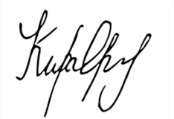 _________________________________ Научный руководитель:к. э. н, доцент кафедры государственного и муниципального управленияДроздова Наталья Петровна __________________________________Санкт-Петербург2023ЗАЯВЛЕНИЕ О САМОСТОЯТЕЛЬНОМ ХАРАКТЕРЕ Выпускной квалификационной РаботеЯ, Ордовская Кира, студентка 4 курса направления 38.03.04 «Государственное и муниципальное управление» Высшей школы менеджмента СПбГУ, заявляю, что в моей выпускной квалификационной работе на тему «Налоговые меры поддержки малого и среднего предпринимательства в России (на примере Санкт-Петербурга)» не содержится элементов плагиата. Все прямые заимствования из печатных и электронных источников, а также из защищенных ранее курсовых и выпускных квалификационных работ, кандидатских и докторских диссертаций имеют соответствующие ссылки.  Мне известно содержание п. 6.3 правил обучения по основным образовательным программам высшего и среднего профессионального образования в СПбГУ о том, что «требования к выполнению выпускной квалификационной работы устанавливаются рабочей программой учебных занятий», п. 3.1.4 рабочей программы учебной дисциплины «выпускная квалификационная работа по менеджменту» о том, что «обнаружение в ВКР студента плагиата (прямое или контекстуальное заимствование текста из печатных и электронных источников, а также и защищенных ранее выпускных квалификационных работ, кандидатских и докторских диссертаций без соответствующих ссылок) является основанием для выставления комиссией по защите выпускной квалификационной работы оценки «незачтено (F)», и п. 51 устава федерального государственного бюджетного образовательного учреждения высшего профессионального образования «Санкт-Петербургский государственный университет» о том, что «студент подлежит отчислению из Санкт-Петербургского университета за представление курсовой или выпускной квалификационной работы, выполненной другим лицом (лицами)».Ордовская К.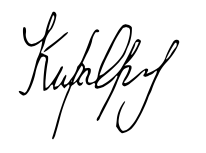 30.05.2023ВведениеМалое и среднее предпринимательство играет важную роль в экономике России: субъекты МСП создают рабочие места, способствуют развитию региональной экономики, повышают конкурентоспособность рынка, формируют инновационные технологии и продукты, а также увеличивают доходы населения. Поддержка и развитие предпринимательства является частью государственной социально-экономической политики России. Один из ключевых факторов благоприятного предпринимательского климата — государственная политика в области налогообложения, в частности приемлемый уровень налогового бремени. В рейтинге благоприятности деловой среды «Doing Business - 2020» на конец 2020 года Россия занимала 58-е место среди 190 проанализированных стран по индикатору «Налогообложение», который определяет степень благоприятности условий для бизнеса в области налогообложения. Согласно динамике рейтинга, в последние годы в России наблюдается тренд в сторону увеличения налогового бремени для предпринимателей. Это отмечено и другими международными экспертами при определении позиций России, например в рейтинге глобальной конкурентоспособности Всемирного экономического форума. Об этом также свидетельствуют российские исследования, в которых указывается высокий уровень налогового бремени для субъектов МСП. Отмечается, что одна из главных проблем малого и среднего бизнеса — «Недостатки налоговой системы, сложность налоговой и бухгалтерской отчетности». В качестве смягчения налогового бремени выступают налоговые меры поддержки. В данной работе рассматриваются налоговые меры поддержки малого и среднего предпринимательства в России на примере Санкт-Петербурга.Налоговые меры направлены на поддержку МСП, однако эксперты отмечают, что они не являются достаточными для того, чтобы облегчить налоговое бремя субъектов малого и среднего бизнеса и удержать их от прекращения деятельности. По данным национального отчета «Глобальный мониторинг предпринимательства», к негативным факторам, ведущим к закрытию компании, относится бремя налогообложения.В других исследованиях по данной тематике также отмечается, что текущие налоговые меры поддержки недостаточны для развития предпринимательства в России. Проблемой исследования ставится несовершенство налоговых мер поддержки МСП. Работа носит исследовательский характер, ее цель — предложить рекомендации по совершенствованию налоговых мер поддержки малого и среднего предпринимательства. Объектом исследования является развитие и поддержка МСП в России. Предмет исследования – налоговые меры поддержки МСП в России.Задачи исследования: 1) оценить уровень развития малого и среднего предпринимательства в России;2) изучить меры поддержки малого и среднего предпринимательства в России и зарубежных странах;3) рассмотреть особенности налогообложения и выявить несовершенства налоговых мер поддержки МСП в России;4) проанализировать налоговые меры поддержки малого и среднего предпринимательства 
в Санкт-Петербурге;5) оценить налоговую среду для предпринимателей в Санкт-Петербурге;6) предложить рекомендации по совершенствованию налоговых мер поддержки МСП.Методология исследования включает труды российских и зарубежных ученых по теории налогообложения и налоговой политики (С. В. Беспалова, И. П. Довбий, А. З. Дадашев, Е. В. Чипуренко, F. Celikay, J. Wanniski), теории социальной справедливости (Е. В. Шкребела, М. С. Грачев), теории инноваций (А. И. Катаев, C. Edquist).В работе использовались следующие источники информации: законодательные акты Российской Федерации, Постановления Правительства РФ, официальные статистические данные и отчеты Министерства финансов РФ, материалы ФНС России; информация налоговой статистики и материалы официальных сайтов органов государственной власти РФ. В качестве первичных источников информации выступают результаты интервью и опроса предпринимателей, а также интервью с экспертом.В работе используются методы системного, логического и сравнительного анализа, методы классификации, статистические методы и корреляционный анализ.Работа представлена двумя главами. В первой главе рассматриваются развитие и поддержка малого и среднего предпринимательства в России. Оценен уровень развития МСП на основе статистических данных и изучены меры поддержки малого и среднего предпринимательства. Отдельно проанализированы особенности налогообложения и выявлены несовершенства налоговых мер поддержки МСП. Кроме того, в первой главе уделено внимание зарубежному опыту поддержки малого и среднего предпринимательства. Во второй главе рассматриваются особенности развития и поддержки малого и среднего предпринимательства в Санкт-Петербурге. Основное внимание уделено налоговым мерам поддержки: изучены специальные налоговые режимы и региональные налоговые льготы в Санкт-Петербурге. В рамках изучения специальных налоговых режимов на основе статистических данных по Санкт-Петербургу представлены:анализ привлекательности действующих специальных налоговых режимов;анализ налоговых поступлений от специальных режимов налогообложения в бюджет Санкт-Петербурга;анализ обоснованности отмены одного из специальных налоговых режимов – единого налога на вмененный доход.Кроме того, во второй главе проведена оценка налоговой среды для предпринимателей методом интервью и опроса предпринимателей, а также интервью с экспертом. Два полуструктурированных интервью в очном формате были взяты у потенциальных предпринимателей. Опрос предпринимателей проводился методом «снежного кома», а также в социальных сетях на тематических страницах, посвященных предпринимательской деятельности. В рамках оценки налоговой среды также был привлечен эксперт — представитель Общественного Совета по развитию малого предпринимательства при Губернаторе Санкт-Петербурга. Ему были направлены вопросы по электронной почте, касающиеся налогообложения и налоговых мер поддержки малого и среднего бизнеса. На основе проведенного исследования сформулированы рекомендации по совершенствованию налоговых мер поддержки малого и среднего предпринимательства в России.Глава 1. Развитие и поддержка малого и среднего предпринимательстваСущность малого и среднего предпринимательства и его развитие в РоссииПонятие малого и среднего предпринимательства. В мире не существует единого подхода к определению малого и среднего предпринимательства. Это связано с тем, что «созданию единого определения препятствуют такие факторы, как различия стран в социально-экономическом развитии, наличие большого количества подходов к определению МСП, а также особенности в динамике и в уровне развития конкретных отраслей экономики». Каждая страна самостоятельно определяет, какая организация относится к субъекту МСП, руководствуясь 2 параметрами (численность персонала и оборот/доход организации). В таблице 1.1 отражены критерии отнесения организации к МСП в различных странах. Таблица 1.1. Критерии отнесения организации к МСП в зарубежных странахСоставлено по: Малый и средний бизнес как фактор экономического роста России. 2019. Институт экономической политики им. Е. Т. Гайдара. Commission Recommendation of 6 May 2003 concerning the definition of micro, small and medium-sized enterprises (C(2003) 1422) (OJ L 124, 20.5.2003, p. 36).В российском законодательстве дано следующее определение субъекта МСП.Субъекты МСП – хозяйствующие субъекты (юридические лица и индивидуальные предприниматели), отнесенные в соответствии с условиями категорий предприятий, представленных в таблице 1.2. Таблица 1.2. Критерии отнесения организации к МСП в зарубежных странахСоставлено автором.Определение малых и средних предприятий в России в целом соответствует общемировой практике.Развитие малого и среднего предпринимательства в России. Развитие малого и среднего предпринимательства является важным направлением экономической политики России. В 2020 г. вышел Указ Президента РФ «О национальных целях развития Российской Федерации на период до 2030 года». Согласно Указу, в рамках национальной цели «Достойный, эффективный труд и успешное предпринимательство» был установлен такой показатель как «увеличение численности занятых в сфере малого и среднего предпринимательства, включая индивидуальных предпринимателей и самозанятых, до 25 миллионов человек». По данным ФНС за 2022 г., малое и среднее предпринимательство в России представлено в первую очередь микробизнесом (96% общего числа субъектов МСП). Количество субъектов МСП в России представлено на рис. 1.1. Рисунок 1.1. Количество субъектов МСП в России, 2015-2022 гг., ед.Составлено по: Реестр субъектов малого и среднего предпринимательства. URL: https://rmsp.nalog.ru/statistics.html (дата обращения 12.03.2023).В последние годы число субъектов МСП среди юридических лиц сокращается, в то время как среди ИП наблюдается рост. Рост числа индивидуальных предпринимателей связан с активной государственной поддержкой ИП в последние годы. Однако преобладающая доля микробизнеса от общего числа субъектов МСП свидетельствует об отсутствии «качественного роста микропредприятий, которые, развиваясь, должны переходить в разряд малых и далее средних предприятий». Такого перехода не происходит, в том числе потому, что меры государственной поддержки МСП направлены на сохранение текущего состояния малого и среднего бизнеса, а не на рост МСП.По данным статистики для национального проекта «Малое и среднее предпринимательство и поддержка индивидуальной предпринимательской инициативы», на конец 2022 г. среднесписочная численность работников субъектов МСП, составила 15,2 млн человек. Динамика изменения среднесписочной численности занятых в сфере МСП за последние годы позволяет сделать вывод о том, что численность работников субъектов МСП сокращается (рис. 1.2). Рисунок 1.2. Сумма среднесписочной численности работников субъектов МСП в России,2016-2022 гг., чел.Источник: Статистика для национального проекта «Малое и среднее предпринимательство и поддержка индивидуальной предпринимательской инициативы». ФНС России. URL: https://rmsp.nalog.ru/statistics2.html (дата обращения 12.03.2023). Реестр субъектов малого и среднего предпринимательства. URL: https://rmsp.nalog.ru/statistics.html (дата обращения 12.03.2023).Еще один показатель развития МСП — доля МСП в ВВП страны. Стратегическим ориентиром является рост вклада малых и средних предприятий в ВВП страны в 2 раза (с 20 до 40%) к 2030 году, что будет соответствовать уровню развитых стран. Рассмотрим данный показатель в динамике (рис. 1.3).Рисунок 1.3. Доля малого и среднего предпринимательства в ВВП России, 2017-2021 гг., %Источник: Доля малого и среднего предпринимательства в валовом внутреннем продукте. ЕМИСС. Государственная статистика. URL: https://www.fedstat.ru/indicator/59206 (дата обращения: 12.03.2023).Можно заметить, что доля МСП в ВВП России за последние годы снижалась. Незначительный рост в 2018-2020 гг. связан с пересмотром оценки ВВП Росстатом. Как отмечалось в Докладе Уполномоченного при Президенте РФ по защите прав предпринимателей, «подобная структура МСП не соответствует модели МСП в развитых странах». Например, доля МСП в ВВП США составляет 56%, в ВВП Германии — 43%, в Китае — 60%. На основании данных статистики можно заключить, что сектор малого и среднего предпринимательства в России находится в депрессивном состоянии и значительно отстает от аналогичного сектора в развитых странах. Причины заключаются в падении доходов населения и потребительского спроса, увеличении административной нагрузки на бизнес и высоком налоговом бремени. В этой связи МСП необходимы соответствующие меры государственной поддержки.Факторы развития малого и среднего предпринимательства. Выделяют внешние и внутренние факторы, влияющие на развитие малого и среднего предпринимательств. Ключевые внутренние факторы – качество управления, наличие финансовых ресурсов, необходимых для ведения деятельности, масштаб предприятия и вид деятельности, подбор персонала и др. Вместе с тем, важно учитывать внешние факторы, которые не зависят от действий субъектов МСП. К внешним факторам относятся:технологические (стремительный прогресс техники, внедрение новых ИТ-технологий и др.);социальные (уровень квалификации предпринимателей, формирование в общественном сознании привлекательного образа предпринимателя);экономические (стабильность экономики, спрос на товары и услуги, платежеспособность населения, государственная политика в отношении МСП, налогообложение, усиление конкуренции);правовые (наличие нормативно-правовых актов, регулирующих предпринимательскую деятельность и создающих благоприятные условия для развития малого и среднего предпринимательства; порядок процедур легализации деятельности МСП (регистрации, лицензирования, сертификации и др.), совершенство налогового законодательства).Говоря об экономических и правовых факторах развития МСП, необходимо подчеркнуть, что государственная политика в отношении малого и среднего предпринимательства играет важную роль в формировании соответствующей экономической и правовой среды для предпринимателей. Эта политика может включать в себя как меры экономической поддержки (например, налоговые меры поддержки, гранты для предпринимателей), так и меры нормативного характера (например, упрощение процедуры государственной регистрации субъекта МСП).1.2. Меры поддержки малого и среднего предпринимательства в России Согласно Федеральному закону от 24.07.2007 № 209-ФЗ «О развитии малого и среднего предпринимательства в РФ», поддержка субъектов МСП — это деятельность органов государственной власти и местного самоуправления, организаций, образующих инфраструктуру поддержки субъектов МСП, осуществляемая в целях развития МСП в соответствии с государственными программами РФ. Отдельного рассмотрения требуют организации, образующие инфраструктуру поддержки МСП. Инфраструктура поддержки МСП — это система организаций, цель которых заключается в оказании поддержки бизнесу. Особенность данных организаций заключается в том, что их деятельность осуществляется за счет бюджета РФ, субъектов РФ и муниципальных образований в рамках программ по развитию субъектов МСП. Такими организациями являются центры и фонды поддержки предпринимательства, региональные гарантийные организации, государственные и муниципальные микрофинансовые организации, бизнес-инкубаторы, промышленные парки и т. п. Одним из примеров таких организаций является АО «Корпорация «МСП». Это федеральная корпорация по поддержке МСП, к компетенциям которой можно отнести, например, помощь в получении дополнительного финансирования, выдачу гарантий и поручительств, нахождение новых рынков сбыта в рамках привлечения к участию в закупках. Можно выделить следующие группы стейкхолдеров, которые заинтересованы в развитии и поддержке МСП, а также способны влиять на субъекты МСП:1) органы государственной власти и местного самоуправления; 2) организации, образующие инфраструктуру поддержки субъектов МСП;3) инвесторы и кредиторы;4) поставщики;5) клиенты;6) субъекты МСП. 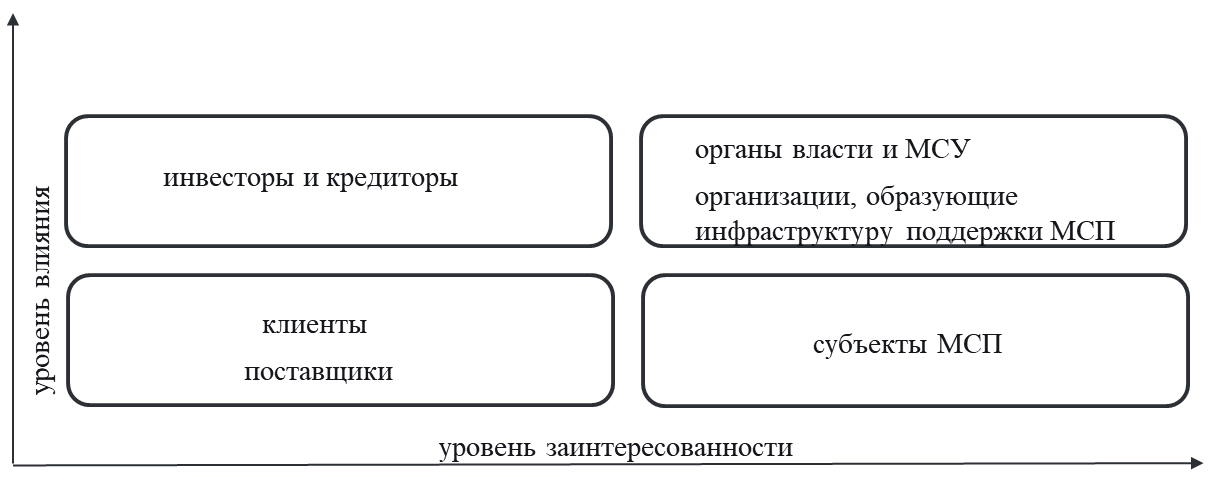 Рисунок 1.4. Матрица стейкхолдеровСоставлено автором.Развитие МСП зависит от учета интересов и потребностей различных стейкхолдеров и умения найти баланс между ними. Исходя из матрицы стейкхолдеров (рис.1.4), важно отметить, что органы власти и местного самоуправления обладают высоким уровнем как заинтересованности, так и влияния на развитие МСП. В настоящее время существуют различные меры поддержки. В соответствии с действующим законодательством, можно выделить следующие направления: финансовая, имущественная, информационная, консультационная поддержка, поддержка в области подготовки, переподготовки и повышения квалификации работников, поддержка в области инноваций и промышленного производства. Можно также условно разделить меры поддержки на две категории: прямое инвестирование и субсидии, и косвенная поддержка, отражающаяся в создании объектов инфраструктуры, снижению административных барьеров, льготной налоговой политике. В данной работе основное внимание уделяется косвенной поддержке субъектов МСП.Классификация мер поддержки МСП приведена в таблице 1.3. Таблица 1.3. Классификация мер поддержки МСПСоставлено автором.Согласно ст. 7 Федерального закона от 24.07.2007 № 209-ФЗ могут предусматриваться следующие меры поддержки малого и среднего предпринимательства:налоговые меры поддержки;упрощенные способы ведения бухгалтерского учета;упрощенный порядок составления субъектами МСП статистической отчетности, льготный порядок расчетов за приватизированное субъектами МСП государственное и муниципальное имущество;особенности участия субъектов малого предпринимательства в качестве поставщиков (исполнителей, подрядчиков) в осуществлении закупок товаров, работ, услуг для государственных и муниципальных нужд.В долгосрочном периоде до 2030 г., согласно прогнозу социально-экономического развития РФ, особое внимание уделяется следующим направлениям поддержки: повышение доступности государственного имущества для предоставления в аренду субъектам МСП;формирование налоговой среды, благоприятной для развития субъектов МСП, включая предоставление переходного периода для компаний, которые превысили значение показателей, позволяющих использовать упрощенный режим налогообложения;упрощение требований к субъектам малого и среднего предпринимательства по ведению бухгалтерского и налогового учета;совершенствование системы уведомительного порядка осуществления предпринимательской и профессиональной деятельности;развитие и внедрение механизмов саморегулирования в области профессиональной деятельности;организацию предоставления государственных и муниципальных услуг по принципу «одного окна» в многофункциональных центрах на территории всей страны.Как отмечается в исследованиях, касающихся развития предпринимательства, «государственная поддержка МСП должна выражаться не только в финансировании, но также и на законодательном уровне, создании необходимой инфраструктуры, инициализации кредитных, налоговых льгот и других стимулах». Меры поддержки МСП не всегда решают проблемы и требуют совершенствования, т. е. постоянного улучшения и оптимизации программ и мер, которые помогают развитию МСП. На основе анализа предшествующих исследований отечественных и зарубежных авторов сформулированы критерии для совершенствования мер поддержки малого и среднего предпринимательства (Таблица 1.4). Таблица 1.4. Критерии для совершенствования мер поддержки МСПСоставлено по: Guidance for Action: Supporting MSMEs’ Recovery from the COVID-19 Pandemic. 2022. UNCTAD. URL: https://unctad.org/system/files/information-document/ccpb_Draft_Guidance_Document_en.pdf (дата обращения: 07.03.2023). Enhancing the Contributions of SMEs in a Global and Digitalised Economy. 2017. OECD Paris. URL: https://www.oecd.org/industry/C-MIN-2017-8-EN.pdf (дата обращения: 07.03.2023). McKinsey & Company - "Beyond financials: Helping small and medium-size enterprises thrive". URL: https://www.mckinsey.com/industries/public-and-social-sector/our-insights/beyond-financials-helping-small-and-medium-size-enterprises-thrive (дата обращения: 07.03.2023). Edquist C. 2005. Innovation policy: A systemic approach. In: Innovation and Growth: From R&D Strategies of Innovating Firms to Economic Policy). Warsaw: CASE, pp. 27-54. Гамидуллаев Р. Б. 2012. Разработка методики оценки эффективности государственной поддержки малого инновационного предпринимательства в РФ. Государственное управление: электронный вестник. № 32. С. 4. Катаев, А. И. 2011. Налоговые стимулы как фактор формирования инновационной экономики. Москва: НИУ ВШЭ. Киреенко А. П., Санина Л. В. 2014. Применение программно‑целевого метода для государственной поддержки малого и среднего предпринимательства в регионах Сибирского федерального округа. Известия Иркутской государственной экономической академии. № 4 (96). С. 117–132. Выделенные критерии применимы как к мерам поддержки МСП в целом, так и к более узким направлениям, в частности, налоговым мерам поддержки.1.3. Система налогообложения бизнеса в России: общая характеристикаИнститут налогообложения — это один из важнейших институтов современного государства, который регулирует отношения между налогоплательщиками и государством в части сбора налоговых платежей и обеспечивает финансовую устойчивость государственного бюджета. В рамках института налогообложения определяются виды налогов и устанавливается порядок их уплаты. В теории налогообложения существуют три типа налоговой политики государства (Приложение 1): 1) политика максимальных доходов; 2) политика разумных доходов; 3) политика социальной направленности.Налоговая политика России сочетает в себе как политику максимальных доходов, так и политику социальной направленности. Исследователями отмечается, что налоговые политики «весьма динамичны и не могут эффективно функционировать длительное время в неизменном виде. Изменения в экономике страны, в финансовой политике государства требуют соответствующих преобразований и в налоговой системе. Возможна лишь ее адаптация к экономическому развитию страны и выбору путей развития экономики в будущем». Для каждой страны выбор налоговой политики индивидуален и зависит от экономического развития. Тем не менее, учет и применение лучших мировых практик в налоговой политике способны усовершенствовать налоговую систему. Современный институт налогообложения в России базируется на Налоговом кодексе РФ, который регулирует порядок сбора налогов и иных обязательных платежей. В 1998 г. принята первая часть Налогового кодекса РФ, в 2000 г. — вторая. В настоящее время продолжается совершенствование налогового законодательства РФ. В России налогообложение осуществляется на основе ряда принципов, которые определяют правила и порядок взимания налогов. Ниже перечислены основные принципы налогообложения в России:законность — налоги могут взиматься только на основе законодательства Российской Федерации, которое определяет порядок взимания, размеры и сроки уплаты налогов.равенство — налоги должны взиматься согласно принципу равенства, что означает, что все налогоплательщики должны облагаться налогами равномерно, без дискриминации, и на одинаковых основаниях.справедливость — налоговая система должна быть справедливой, что означает, что налогоплательщики должны уплачивать налоги пропорционально своему доходу и состоянию.обязательность — налогоплательщики не могут избежать уплаты налогов и обязаны платить налоги в соответствии с законодательством;экономическая обоснованность — налоги должны иметь экономически обоснование и не должны быть произвольными;прозрачность — налоговые законы и правила должны быть ясными и понятными для всех налогоплательщиков;презумпция невиновности налогоплательщика — все неустранимые сомнения, противоречия и неясности актов законодательства о налогах и сборах толкуются в пользу налогоплательщика.Кроме того, можно выделить и другие принципы:прогрессивность —налоговая нагрузка должна быть выше для лиц с более высоким доходом;эффективность — налоговая система должна обеспечивать достаточную собираемость налогов и стимулировать экономический рост и развитие страны.Несмотря на установленные принципы, в налоговой системе России существуют различные проблемы относительно налогообложения бизнеса (Таблица 1.5). Таблица 1.5. Проблемы налоговой системы РоссииСоставлено автором.Для решения этих проблем продолжают внедряться новые меры для улучшения налоговой системы. 1.4. Налогообложение и налоговые меры поддержки малого и среднего предпринимательства в РоссииОдно из направлений государственной поддержки МСП до 2030 г. — формирование налоговой среды, благоприятной для развития малого и среднего предпринимательства. Под налоговой средой для предпринимателей понимаются условия и факторы налогообложения, воздействующие на малое и среднее предпринимательство. Налоговые меры поддержки МСП стали «одним из основных механизмов развития предпринимательства в России». По мнению опрошенных предпринимателей в начале 2023 г., наибольшую пользу среди всех мер государственной поддержки приносят специальные налоговые режимы (51%) и предоставление налоговых льгот (39%). В рейтинге благоприятности деловой среды «Doing Business – 2020» на конец 2020 г. Россия занимала 58 место среди 190 проанализированных стран по индикатору «Налогообложение». Динамика рейтинга свидетельствует о низкой степени благоприятности условий для бизнеса в контексте налогообложения.Рисунок 1.5. Место России в рейтинге Doing Business по индикатору «Налогообложение»Составлено по: Economy Profile of Russian Federation. Doing Business – 2020. World Bank. 2020. Washington, DC: World Bank. URL: https://archive.doingbusiness.org/content/dam/doingBusiness/country/r/russia/RUS.pdf (дата обращения 30.11.2022); Российская Федерация в рейтинге Всемирного банка Doing Business. 2018. Министерство экономического развития Российской Федерации. URL: https://www.economy.gov.ru/material/file/fe69a26806f911ab266ba72de2a1b51e/Doing_Business_2019.pdf (дата обращения 30.11.2022).Налогообложение МСП в России имеет свои особенности по сравнению с налогообложением крупного бизнеса. В первую очередь, это связано с государственной политикой РФ в отношении развития предпринимательства. Одно из направлений поддержки и развития субъектов МСП — это сфера налоговых мер поддержки, в том числе применение специальных налоговых режимов, например, упрощенной системы налогообложения. Налоговые меры поддержки направлены на снижение налогового бремени в целях развития предпринимательства. Рассмотрим, как определяются в российском законодательстве данные понятия:Налоговое бремя — относительный показатель, рассчитываемый как соотношение уплаченных налогов по отношению к доходам и характеризующий влияние налогообложения на хозяйствующие субъекты. В более широком смысле налоговое бремя может быть определено как «мера экономических ограничений, создаваемых отчислением средств на уплату налогов». В англоязычной литературе соответствует понятию tax burden.Налоговые меры поддержки — это меры, включающие в себя специальные налоговые режимы, упрощенные правила ведения налогового учета, упрощенные формы налоговых деклараций по отдельным налогам и сборам для малых предприятий.Специальные налоговые режимы — это режимы налогообложения, которые могут предусматривать особый порядок определения элементов налогообложения, а также освобождение от обязанности по уплате отдельных налогов и сборов. Иными словами, применение специальных налоговых режимов предполагает уплату одного определенного налога, размер которого устанавливается в упрощенном порядке, вместо нескольких основных налогов и бухгалтерский учет ведется в упрощенной форме. Наряду с общей системой налогообложения в России применяются следующие специальные налоговые режимы:1) единый сельскохозяйственный налог;2) упрощенная система налогообложения (далее — УСН);3) система налогообложения при выполнении соглашений о разделе продукции;4) патентная система налогообложения;5) налог на профессиональный доход;6) автоматизированная упрощенная система налогообложения.Помимо специальных налоговых режимов существуют и другие налоговые меры поддержки малого и среднего предпринимательства. В отличие от специальных налоговых режимов, установленных на федеральном уровне в Налоговом кодексе РФ, иные налоговые меры поддержки устанавливаются на региональном уровне субъектом РФ. К региональным налоговым мерам поддержки МСП относятся:налоговые льготы на имущество;налоговые вычеты на различные расходы;снижение ставки налога на прибыль;отсрочка налоговых платежей;предоставление налоговых льгот для инвестиций.Важно отметить, что региональные льготы направлены на поддержку бизнеса в целом, а не только поддержку МСП. В связи с частыми изменениями законодательства и сложностью учета многообразия мер поддержки в регионах РФ, проведение более детального анализа налоговых мер поддержки по всем регионам представляется затруднительным. Сравнительный анализ специальных налоговых режимов. Обратимся к специальным налоговым режимам, которые могут применять субъекты МСП. В рамках анализа не затрагиваются следующие специальные режимы налогообложения ввиду специфичности их применения: единый сельскохозяйственный налог; система налогообложения при выполнении соглашений о разделе продукции.Упрощенная система налогообложения. Упрощенная система налогообложения (УСН) — это специальный налоговый режим, который действует в России для МСП. Он позволяет упростить процедуры по уплате налогов и снизить их величину для предпринимателей. Для применения УСН необходимо соблюдать критерии, согласно которым УСН подходит для микро- и малых предприятий.Для упрощённой системы налогообложения налоговые ставки зависят от выбранного предпринимателем или организацией объекта налогообложения: «доходы» или «доходы минус расходы». При этом региональными законами могут устанавливаться дифференцированные ставки налога по УСН в пределах от 5 до 15%. Пониженная ставка может распространяться на всех налогоплательщиков, либо устанавливаться для определённых категорий.Для многих субъектов малого и среднего предпринимательства УСН стал инструментом для упрощения бухгалтерского учета и минимизации налоговой нагрузки.Автоматизированная упрощенная система налогообложения. Автоматизированная упрощенная система налогообложения (АУСН) — это новый режим налогообложения, который был введен в России в качестве эксперимента с 1 июля 2022 года по 31 декабря 2027 года в четырех субъектах РФ: Москве, Московской области, Калужской области, Республике Татарстан. Особенность данного налогового режима заключается в том, что «отчетность почти полностью отменяется, а налоги рассчитываются автоматически». Этот режим налогообложения отличается от упрощенной системы налогообложения (УСН) несколькими важными аспектами: 1) в отличие от УСН, АУСН позволяет предъявлять расходы и снижать налогооблагаемую базу доходов; 2) при АУСН обязательно применение онлайн-кассовых аппаратов и отправка электронных чеков в налоговую службу. Также в режиме АУСН предусмотрена возможность автоматической передачи данных в налоговую службу по продажам, поставкам и расходам, что облегчает процедуру бухгалтерского учета и сокращает вероятность ошибок; 3) при АУСН предусмотрена возможность получения государственной поддержки и льгот, например, в виде субсидий на инвестиции и участие в государственных программах развития МСП.Таким образом, введение АУСН позволяет предпринимателям вести более прозрачный и эффективный бухгалтерский учет, а также получать государственную поддержку.Патентная система налогообложения. Патентная система налогообложения представляет собой специальный налоговый режим для индивидуальных предпринимателей. Юридические лица не могут применять этот специальный режим в отличие от УСН. Патентная система применяется в отношении отдельных видов бытовых услуг, розничной торговли и услуг общественного питания. Перечень допустимых видов деятельности приведен в п. 2 ст. 346.43 НК РФ. Для ИП патентная система обладает такими преимуществами как отсутствие необходимости заполнять налоговую декларацию и простая форма учета.В таблице 1.6 представлен сравнительный анализ специальных налоговых режимов. В сравнение также включена общая система налогообложения.Таблица 1.6. Сравнительный анализ систем налогообложенияСоставлено по: Налоговый кодекс Российской Федерации (часть вторая) от 05.08.2000 N 117-ФЗ (ред. от 28.12.2022). Полное сравнение налоговых режимов. ФНС России. URL: https://www.nalog.gov.ru/rn77/ip/ip_pay_taxes/compare/compare_full/ (дата обращения: 05.04.2023). Федеральный закон "О проведении эксперимента по установлению специального налогового режима "Налог на профессиональный доход" от 27.11.2018 № 422-ФЗ (ред. от 28.12.2022).Резюмируя, отметим следующее: общая система налогообложения в большей степени соответствует принципу нейтральности и в меньшей степени направлена на стимулирование развития малого и среднего предпринимательства;с точки зрения универсальности применения, упрощенная система налогообложения подходит для большинства субъектов МСП;три режима налогообложения (автоматизированная упрощенная система налогообложения, патентная система налогообложения и налог на профессиональный доход) направлены на поддержку микробизнеса, причем в большей степени индивидуальных предпринимателей; ни один из специальных режимов налогообложения не направлен на поддержку среднего бизнеса.Несовершенства налоговых мер поддержки МСП в России. Отметим следующие несовершенства налоговых мер поддержки в России. Ограниченный доступ к налоговым мерам поддержки. Ограниченный доступ к налоговым мерам поддержки характерен для специальные налоговых режимов и для региональных налоговых льгот.1) Специальные налоговые режимы. Требования, которым должны соответствовать организации, желающие использовать специальные налоговые режимы или сохранить право на их применение, не совпадают с критериями отнесения к МСП, установленными Федеральным законом «О развитии малого и среднего предпринимательства в Российской Федерации». Иными словами, не все субъекты МСП могут применить данные режимы, так как многие из них не отвечают критериям применения специальных режимов. Например, средний бизнес не может использовать ни один из специальных налоговых режимов в связи с несоответствием требованиям специальных режимов. 2) Региональных налоговые льготы. Региональное законодательство также ограничивает доступ к мерам поддержки МСП. Например, Правительство Санкт-Петербурга устанавливает ограничения по льготным ставкам по налогу на прибыль: данная льгота доступна организациям, осуществляющим определенные виды деятельности, указанные в законе. Не многие из указанных видов деятельности распространены среди МСП. Также региональное законодательство не разграничивает меры поддержки для крупного бизнеса и МСП (инвестиционные налоговые вычеты, льготные ставки по различным видам налогов), что приводит к тому, что лишь незначительная часть малого и среднего предпринимательства может воспользоваться предлагаемыми налоговыми мерами поддержки.Бессистемность региональных налоговых льгот и неопределенность сроков их применения. Как показал анализ налоговых мер поддержки, отсутствует четкая классификация налоговых льгот для МСП, однако наиболее значительной проблемой является частые изменения сроков их применения: каждый год сроки применения налоговых льгот пересматриваются. Данная проблема затрудняет средне- и долгосрочное финансовое планирование для малого и среднего бизнеса и, таким образом, меры поддержки «не облегчают налоговое бремя малого и среднего бизнеса, а лишь дают небольшую отсрочку на обязательства».Ограниченная самостоятельность региональных органов власти в налоговой политике. Налоговые льготы устанавливаются в пределах делегированных федеральными властями полномочий и специфики конкретной территории. Как следствие, наблюдается сильная дифференциация налоговых мер поддержки в регионах, что приводит к разнице налогового бремени для бизнеса в зависимости от региона. Например, один регион более активен в установлении региональных налоговых мер поддержки, в то время как другой регион вводит только те налоговые льготы, которые являются обязательными по НК РФ.Также бóльшая часть налоговых поступлений от специальных налоговых режимов поступает в федеральный бюджет, меньшая часть — в региональный, и, наконец, в местных бюджетах данная строка доходов иногда отсутствует, что снижает мотивацию региональных и местных органов власти осуществлять поддержку МСП. Отсутствие оценки эффективности существующих налоговых мер поддержки. Не дана надлежащая оценка эффективности налоговых льгот, поскольку не ведется статистический учет введения налоговых мер поддержки, а также не разработаны соответствующие критерии оценки эффективности. Последствия несовершенств налоговых мер поддержки МСП. Несовершенства налоговых мер поддержки МСП могут иметь негативные последствия для развития предпринимательства в России. Рассмотрим некоторые из них.Сокращение количества субъектов малого и среднего предпринимательства. Недостаток налоговой поддержки со стороны государства и столкновение с налоговым давлением могут стать причиной ухода малых и средних предприятий в теневую экономику либо привести к закрытию бизнеса. Дробление бизнеса с целью применения специальных налоговых режимов. Дробление бизнеса используется для того, чтобы искусственно занизить масштабы деятельности и, вписавшись в условия применения того или иного специального налогового режима, получить доступ к этому режиму и извлечь налоговую выгоду. В одной и той же сфере при одинаковых размерах бизнеса один предприниматель использует общую систему налогообложения, а другой предприниматель применил дробление бизнеса и использует УСН. Рост налоговых споров. Налоговые споры могут возникать при неоднозначном толковании законодательства, в том числе в части налоговых мер поддержки, например при ошибочном применении льготных налоговых ставок.Таким образом, налоговые меры поддержки МСП требуют совершенствования. С одной стороны, совершенствование налоговых мер поддержки должно приводить к росту субъектов малого и среднего предпринимательства. С другой – к увеличению налоговых поступлений в бюджет. Согласно кривой Лаффера, бюджетные поступления зависят от налоговых ставок, следовательно, оптимизация льготных ставок в рамках налоговых мер поддержки МСП позволит достичь увеличения поступлений в бюджет.1.5. Меры поддержки малого и среднего предпринимательства в международной практикеВ Стратегии развития малого и среднего предпринимательства в РФ описываются современное состояние и проблемы субъектов МСП следующим образом: «вклад малого и среднего предпринимательства в общие экономические показатели в РФ существенно ниже, чем в большинстве не только развитых, но и развивающихся стран». Поэтому представляется необходимым обратиться к рассмотрению зарубежного опыта мер поддержки МСП. Важно отметить, что меры поддержки МСП могут зависеть как от уровня развития страны, так и от других факторов (государственной политики, местного бизнес-сообщества, доступности финансирования). Рассмотрим меры поддержки МСП на примере как развитых, так и развивающихся стран. В США отсутствуют специальные налоговые режимы, а величина налоговых ставок зависит от штата. Можно отметить большой фокус мер поддержки на региональную специфику. В США развита система неналоговых мер поддержки субъектов МСП, в особенности — сфера грантового финансирования и кредитования. В странах ЕС МСП представляют 99% всех предприятий. В них занято около 100 млн человек, на них приходится более половины ВВП Европы, и они играют ключевую роль во всех секторах экономики. Поэтому для государственной политики европейских стран исключительно важно оказание поддержки малому и среднему бизнесу. Например в Германии особое внимание в мерах поддержки уделяется развитию инновациям как в части налоговых, так и неналоговых мер. Во Франции меры поддержки МСП зависят от региона и осуществляются точечно. Что касается налоговой поддержки, во Франции применяются упрощенные механизмы налогообложения малого и среднего бизнеса (порядок уплаты налогов, налоговый и бухгалтерский учет).В Китае действует сложная налоговая система, однако правительство также вводит меры для упрощения налоговой отчетности и снижения налогового бремени для МСП. Можно отметить региональные различия в налоговой политике и льготах в Китае: некоторые провинции предлагают более выгодные налоговые ставки и льготы для привлечения инвестиций и стимулирования экономического развития. Неналоговые меры поддержки схожи с аналогичными в США и странах ЕС: финансирования и кредитование МСП, а также поддержка инновационной сферы.В Египте активно развивается система налогообложения малого и среднего предпринимательства. В феврале 2020 г. была утверждена новая льготная система налогообложения для субъектов МСП, преимуществом которой можно назвать простоту налоговых процедур. Что касается, неналоговых мер поддержки МСП, можно отметить бизнес-инкубаторы и фонды для предоставления финансирований и кредитования. В целом практика поддержки МСП в Египте схожа с теми мерами поддержки МСП, которые внедряются в России. В таблице 1.7 отражены наиболее значимые налоговые и неналоговые меры поддержки в зарубежных странах.Таблица. 1.7. Меры поддержки малого и среднего предпринимательства 
в зарубежных странахСоставлено по: Marchese M. 2021. Preferential Tax Regimes for MSMEs: Operational Aspects, Impact Evidence and Policy Implications. ILO Working Paper 33. Geneva: ILO. R&D Tax Incentives: France. OECD. 2021. URL: https://www.oecd.org/sti/rd-tax-stats-france.pdf (дата обращения: 31.03.2023). Tax Incentives. Impots.gouv.fr. URL: https://www.impots.gouv.fr/international-professionnel/tax-incentives (дата обращения: 31.03.2023). Easing the Burden: The German SME Strategy. 2019. Federal Ministry for Economic Affairs and Energy. URL: https://www.bmwk.de/Redaktion/EN/Publikationen/Mittelstand/german-sme-strategy.pdf?__blob=publicationFile&v=3 (дата обращения: 31.03.2023). Carlos A. Magarinos. 2015. Financial Reform & SMEs Development in China: Unleash growth potential through Innovation and Entrepreneurship. Chongyang Institute for Financial Studies. RDCY. URL: https://carlosmagarinos.com/wp-content/uploads/2018/11/Financial-Reform-SMEs-Development-in-China.pdf (дата обращения: 22.04.2023). SME Policy Index, The Mediterranean Middle East and North Africa 2018. Chapter 7. Egypt. OECD. 2018. URL: https://www.oecd-ilibrary.org/sites/9789264304161-11-en/index.html?itemId=/content/component/9789264304161-11-en (дата обращения: 21.04.2023). Зарицкий Б.Е. Проблемы и перспективы малого и среднего бизнеса в Германии. Вестник МГИМО. 2020. №6 (75). С. 133-152. Козырев А. В. 2021. Меры по поддержке малого бизнеса в кризисных условиях: международный опыт и российская практика. Экономика, предпринимательство и право. Т. 11. № 2. С. 267-284. Таким образом, в каждой из рассматриваемых стран представлены различные меры поддержки субъектов МСП, в том числе налоговые. Опираясь на зарубежный опыт, можно выделить следующие принципы мер поддержки МСП: 1) учет региональной специфики; 2) применение упрощенных механизмов для широкого доступа к мерам поддержки; 3) стимулирование инновационной деятельности.Выводы по главе 1. Развитие малого и среднего предпринимательства – важная часть государственной политики России. Для развития МСП государство внедряет различные меры поддержки, в том числе налоговые. Реализация этих мер способствует росту количества МСП, что в свою очередь стимулирует развитие экономики. Налоговые меры поддержки играют значимую роль как в развитии малого и среднего предпринимательства, так и в увеличении налоговых поступлений в бюджет государства. Однако несовершенства налоговых мер поддержки малого и среднего предпринимательства ограничивают развитие сектора МСП. Предприниматели малого и среднего бизнеса сталкиваются с высокой налоговой нагрузкой, которая в значительной степени затрудняет их финансовое положение. Вместе с тем, предоставляемые налоговые льготы не всегда доступны для всех категорий предпринимателей. Поэтому возникает необходимость усовершенствования налоговых мер поддержки МСП, чтобы увеличить вклад малого и среднего предпринимательства в экономику страны и общее благосостояние граждан.Глава 2. Налоговая поддержка малого и среднего предпринимательства в Санкт-Петербурге2.1. Региональные особенности развития и поддержки малого и среднего предпринимательства в Санкт-ПетербургеСанкт-Петербург является одним из наиболее развитых регионов России, с высоким уровнем экономического развития и значительным вкладом в экономику страны. Согласно рейтингу регионов по вовлеченности населения в малый бизнес, Санкт-Петербург в 2021 г. занял первое место по трем показателям: доля работников МСП в общей численности рабочей силы, численность работников МСП, изменение численности работников МСП за год. В связи с этим, поддержка МСП в Санкт-Петербурге является актуальной задачей и может способствовать развитию инновационных технологий и повышению конкурентоспособности рынка, а анализ мер поддержки МСП в Санкт-Петербурге позволит выявить опыт, который можно будет использовать в других регионах России.Вместе с тем, на примере Санкт-Петербурга можно обнаружить проблемы развития МСП. Динамика количества субъектов МСП в Санкт-Петербурге за последние несколько лет свидетельствует об аналогичных трендах, что динамика количества субъектов МСП по России в целом: рост числа индивидуальных предпринимателей и снижение количества МСП юридических лиц. Однако по сравнению с Россией в целом, в Санкт-Петербурге наиболее сильно выражено снижение количества юридических лиц, представляющих собой малый и средний бизнес (Рис. 2.1).Рисунок 2.1. Количество субъектов МСП в Санкт-Петербурге, 2015-2022 гг., ед.Составлено по: Реестр субъектов малого и среднего предпринимательства. URL: https://rmsp.nalog.ru (дата обращения 20.04.2023).Обратимся к мерам поддержки малого и среднего предпринимательства в Санкт-Петербурге. Комитет по экономической политике и стратегическому планированию Санкт-Петербурга выделяет следующие направления поддержки: налоговая поддержка (в виде специальных режимов налогообложения и региональных налоговых льгот);финансовая поддержка (в виде субсидий, грантов и льготных займов на развитие бизнеса);информационная поддержка (программы обучения и консультационные услуги);имущественная поддержка (целевое предоставление земельных участков, льготная аренда земли);трудовая поддержка (возмещение работодателям затрат на оплату труда, консультация по вопросам трудовых отношений);административная поддержка (мораторий на демонтаж объектов для размещения информации).Также выделяются меры поддержки по преференциальному статусу. Существует 6 преференциальных статусов:резидент особой экономической зоны;технологический парк Санкт-Петербурга;инновационно-промышленный парк Санкт-Петербурга;стратегический проект Санкт-Петербурга;участник соглашения о государственно-частном партнерстве;участник концессионного соглашения.Однако условия получения преференциального статуса не всегда могут быть выполнимы субъектом МСП, поскольку поддержка в рамках преференциального статуса направлена на бизнес Санкт-Петербурга в целом, а не только на малое и среднее предпринимательство. Перечисленные меры поддержки МСП можно получить от: органов власти и государственных учреждений (Комитет по экономической политике и стратегическому планированию Санкт-Петербурга, Комитет по инвестициям Санкт-Петербурга, Управление Федеральной налоговой службы Российской Федерации по Санкт-Петербургу, Санкт-Петербургское государственное автономное учреждение «Центр занятости населения Санкт-Петербурга»)инфраструктуры поддержки (Центр развития и поддержки предпринимательства, Фонд развития промышленности Санкт-Петербурга, Фонд содействия кредитованию малого и среднего бизнеса).2.2. Налоговые льготы и режимы для малого и среднего предпринимательства в Санкт-ПетербургеРассмотрим налоговые меры поддержки в Санкт-Петербурге в виде специальных налоговых режимов и региональных налоговых льгот.Привлекательность специальных налоговых режимов. Специальные налоговые режимы в Санкт-Петербурге регулируются следующими нормативно-правовыми актами: Закон Санкт-Петербурга от 14.07.1995 №81-11 (ред. от 29.03.2023) «О налоговых льготах», Закон Санкт-Петербурга от 05.05.2009 №185-36 (ред. от 30.01.2023) «Об установлении на территории Санкт-Петербурга налоговой ставки для организаций и индивидуальных предпринимателей, применяющих упрощенную систему налогообложения» и Закон Санкт-Петербурга от 30.10.2013 №551-98 (ред. от 10.11.2022) «О введении на территории Санкт-Петербурга патентной системы налогообложения».В рамках анализа специальных налоговых мер поддержки в Санкт-Петербурге обратимся к статистическим данным. Выделим два критерия для оценки привлекательности специальных налоговых режимов: 1) доля налогоплательщиков, применяющих специальные налоговые режимы, от общего числа зарегистрированных МСП в Санкт-Петербурге;2) доля налоговых поступлений по каждому специальному налоговому режиму в Санкт-Петербурге.Критерий 1. Важно отметить, что субъектами МСП общая система налогообложения (ОСН) используется в меньшей степени. В основном малый и средний бизнес использует УСН, до 2021 г. также использовался ЕНВД (единый налог на вмененный доход). Динамику применения специальных налоговых режимов в Санкт-Петербурге можно проследить на рис. 2.2. Рисунок 2.2. Доля налогоплательщиков, применяющих специальные налоговые режимы, от общего числа зарегистрированных юрлиц и ИП в Санкт-Петербурге, 2017-2021 гг., %Составлено по: Данные по формам статистической налоговой отчётности. ФНС. URL: https://www.nalog.gov.ru/rn78/related_activities/statistics_and_analytics/forms/ (дата обращения 24.01.2023). Количество юридических лиц и индивидуальных предпринимателей, сведения о которых содержатся в Едином реестре субъектов малого и среднего предпринимательства. ФНС. URL: https://rmsp.nalog.ru/statistics.html?statDate=10.01.2023&level=0&fo=2&ssrf=78&t=1675350506110&t=1675350506110 (дата обращения 24.01.2023).Судя по динамике за последние годы, можно отметить возрастающую роль применения УСН среди организаций и ИП. Вместе с тем, доля организаций и ИП, использующих ЕНВД, сокращалась вплоть до отмены данного режима налогообложения. Отдельного внимания заслуживает то, что применение ЕНВД было более распространено среди ИП, нежели чем среди юрлиц. Тем не менее, до и после отмены ЕНВД большинство налогоплательщиков применяли УСН. По состоянию на 2021 г. 52% юридических лиц и 85% ИП среди МСП применяют УСН. Обратимся к другим специальным режимам налогообложения, не отраженным на рисунке 2.2. Доля налогоплательщиков, применяющих ЕСХН, совсем незначительна ввиду специфики данного режима налогообложения. Это связано с тем, что его применение возможно только для тех организаций и ИП, деятельность которых относится к сельскому хозяйству. Таких субъектов МСП в Санкт-Петербурге достаточно мало по отношению к общему числу субъектов МСП. ПСН и налог на профессиональный доход применимы исключительно к ИП и самозанятым. Кроме того, налог на профессиональный доход был введен относительно недавно — в 2019 г.Критерий 2. На рис. 2.3 отражено распределение налоговых поступлений от специальных налоговых режимов. Необходимо отметить, что здесь представлены доли самых крупных поступлений: УСН, ПСН и налог на профессиональный доход.Рисунок 2.3. Доли налоговых поступлений в Санкт-Петербурге, 2021 г., %Составлено по: Данные по формам статистической налоговой отчётности. ФНС. URL: https://www.nalog.gov.ru/rn78/related_activities/statistics_and_analytics/forms/ (дата обращения 24.01.2023).Таким образом, специальные режимы налогообложения в целом привлекательны для малого и среднего предпринимательства в Санкт-Петербурге, в особенности — УСН.В Санкт-Петербурге упрощенная система налогообложения регулируется Законом Санкт-Петербурга от 05.05.2009 № 185-36 (ред. от 30.01.2023) «Об установлении на территории Санкт-Петербурга налоговой ставки для организаций и индивидуальных предпринимателей, применяющих упрощенную систему налогообложения». Выделяют следующие ограничения УСН:жесткие критерии по направлениям и видам деятельности налогоплательщиков;ограниченный срок действия налоговых ставок по УСН;ограниченный перечень расходов, предусмотренный ст. 346.16 НК РФ;проблема признания доходов и нередко определения даты их получения;правила, регламентирующие освобождение от уплаты налога на добавленную стоимость;несовершенство процедуры принудительного перехода на общий режим налогообложения.Данные ограничения характерны в том числе для Санкт-Петербурга.Анализ налоговых поступлений от специальных налоговых режимов. Налоговые меры поддержки являются «резервом дополнительных поступлений в бюджетную систему». Рассмотрим соотношение налоговых поступлений от специальных налоговых режимов ко всем налоговым поступлениям в консолидированный бюджет Санкт-Петербурга (Рис. 2.4).Рисунок 2.4. Налоговые поступления в консолидированный бюджет Санкт-Петербурга, тыс. руб.Источник: Отчет о начислении и поступлении налогов, сборов, страховых взносов и иных обязательных платежей в бюджетную систему Российской Федерации в разрезе субъектов РФ. ФНС России. URL: https://www.nalog.gov.ru/rn78/related_activities/statistics_and_analytics/forms/ (дата обращения 20.04.2023).Рост налоговых поступлений обусловлен изменениями налоговых баз и ставок (например, ставка НДС увеличилась с 18 до 20%, с повышением МРОТ увеличилась база по НДФЛ, увеличились акцизы и т. д.). Кроме того, наблюдается тренд в сторону увеличения налоговых поступлений от специальных налоговых режимов. С одной стороны, это связано также с изменениями ставок (например, увеличение ставок по патентной системе налогообложения и УСН). С другой стороны, это связано с ростом количества индивидуальных предпринимателей в последние годы, что может быть вызвано развитием налоговых мер поддержки для ИП. Большой прирост в 32% налоговых поступлений от специальных режимов в период пандемии 2020-2021 гг. объясняется активной поддержкой малого бизнеса. Следовательно, усовершенствование налоговых мер поддержки позволяет государству увеличивать налоговые поступления в бюджет: растет количество субъектов МСП, а также выходят из тени представители малого бизнеса, для которых налоговая нагрузка ранее была существенной.Однако от сектора МСП в местные бюджеты поступает малая доля налоговых поступлений (средняя доля по РФ – 26%), в некоторых регионах поступления от МСП идут только в бюджет субъекта РФ, что «приводит к утрате местными властями заинтересованности в развитии сектора МСП». В Санкт-Петербурге поступления от специальных налоговых режимов идут только в консолидированный бюджет Санкт-Петербурга, в то время как в местные бюджеты доходы от специальных налоговых режимов не поступают.Анализ обоснованности отмены единого налога на вмененный доход. В 2021 г. был отменен Единый налог на вмененный доход (ЕНВД), который являлся специальным налоговым режимом и представлял собой одну из налоговых мер поддержки субъектов МСП. Организациям и индивидуальным предпринимателям было предложено перейти на другие специальные режимы налогообложения, а именно: упрощенную систему налогообложения;патентную систему налогообложения;применение налога на профессиональный доход.В связи с отменой единого налога на вмененный доход, актуально проанализировать обоснованность данного решения. Особенность ЕНВД — учет вмененного дохода, установленный НК РФ, независимо от реальной суммы доходов. При расчете вмененного дохода учитывались количество работников, количество транспортных средств, количество помещений, используемых в деятельности и т. д. ЕНВД заменял сразу несколько налогов: налог на добавленную стоимость (НДС), налог для физических лиц (НДФЛ) для ИП, налог на прибыль и налог на имущество. Ставка налога на вмененный доход составляла 15%. Налогоплательщиками ЕНВД могли быть ИП и юридические лица, в которых среднее число работников за последний год не превышало 100 человек. Таким образом, ЕНВД могли применять только микробизнес и малый бизнес.Причина отмены ЕНВД в 2021 г. заключалась в противодействии недобросовестным субъектам МСП, которые скрывали реальные доходы от ведения деятельности и уплачивали минимальные налоги в бюджет.Как отмечают исследователи, «…любые особые режимы приводят к искажениям размещения ресурсов и нарушению справедливости». Согласно НК РФ, налоги должны отвечать критерию справедливости: налогоплательщики должны уплачивать налоги пропорционально своему доходу и состоянию. Отсюда можно сделать предположение о том, что ЕНВД как специальный режим налогообложения приводил к нарушению справедливости и потому был отменен. Проверим предположение: характерна ли для ЕНВД неравномерная аллокация налоговых поступлений по различным видам деятельности, осуществляемым налогоплательщиками? Для проверки данного утверждения проведем парный корреляционный анализ для определения наличия зависимости между количеством налогоплательщиков, применяющих ЕНВД и суммой ЕНВД.Обратимся к статистическим данным по Санкт-Петербургу. Как видно на рис. 2.5, ЕНВД наиболее активно применялся в розничной торговле, оказании бытовых услуг и автотранспортных услуг по перевозке грузов. Следовательно, можно предположить, что отмена ЕНВД могла оказать наибольшее влияние на эти виды деятельности. Рисунок 2.5. Доля налогоплательщиков от общего числа, применяющих ЕНВД, по видам деятельности в Санкт-Петербурге, 2020 г., %Составлено по: Данные по формам статистической налоговой отчётности. ФНС. URL: https://www.nalog.gov.ru/rn78/related_activities/statistics_and_analytics/forms/ (дата обращения 24.01.2023).Выдвигается следующая гипотеза: Гипотеза Н: чем больше налогоплательщиков по одному виду деятельности, тем выше сумма ЕНВД по этому виду деятельности.Иначе говоря, в ходе анализа проверяется, насколько сильна взаимосвязь между количеством налогоплательщиков, осуществляющих определенный вид деятельности, и суммой ЕНВД по этому виду деятельности. Для анализа были взяты статистические данные по Санкт-Петербургу за 2021 г. из открытых данных ФНС России. Объем выборки равен 22 видам деятельности субъектов МСП (Приложение 2). Для проверки данной гипотезы проверим значимость коэффициента корреляции Пирсона, который равен:,	(1)где x — логарифм количества налогоплательщиков (“subjects”); y — логарифм суммы ЕНВД (“log_nalog”), i — вид деятельности, n — размер выборки,  =  — выборочное среднее значение параметра x (аналогично для )Переменная x — это логарифм количества налогоплательщиков, зарегистрированных в Санкт-Петербурге, которые применяли ЕНВД в рамках налогообложения в 2021 г. Важно отметить, что только микро- и малые предприятия могли применять ЕНВД. Переменная y — это логарифм суммы начисленного ЕНВД по каждому виду деятельности из представленных 22 видов деятельности, сгруппированных в рамках отчетности ФНС. Для наглядности связь между двумя переменными представлена на рисунке 2.6.Рисунок 2.6. Корреляция логарифма количества налогоплательщиков и логарифма суммы ЕНВДКоэффициент корреляции равен 0.91, таким образом, можно говорить о том, что сила связи высокая (Рис. 2.7). 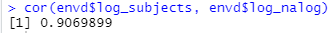 Рисунок 2.7. Коэффициент корреляцииПротестируем значимость данного коэффициента. Нулевая гипотеза состоит в том, что коэффициент корреляции равен нулю (коэффициент не значим), альтернативная — не равен нулю (коэффициент значим). На рисунке 2.8 представлены результаты теста значимости коэффициента Пирсона.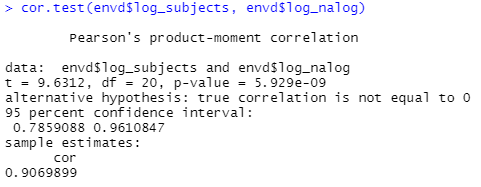 Рисунок 2.8. Тестирование гипотезы о значимости коэффициента ПирсонаРезультаты показывают, что корреляция присутствует и коэффициент корреляции значимый, поскольку p-value меньше 5%. Таким образом, гипотеза подтверждена: чем больше налогоплательщиков по одному виду деятельности, тем выше сумма ЕНВД по этому виду деятельности. Следовательно, для ЕНВД характерна равномерная аллокация налоговых поступлений по видам деятельности, осуществляемым налогоплательщиками, т. е. налоги в рамках данного режима по одному виду деятельности уплачивались пропорционально доходам по этому виду деятельности.Результаты проведенного анализа ставят под сомнение, что ЕНВД как специальный налоговый режим приводил к искажению размещения ресурсов и нарушению справедливости. Учитывая то, что ранее предлагалось продлить данный налоговый режим вместо его отмены, дискуссия о возвращении ЕНВД актуальна.Региональные налоговые льготы в Санкт-Петербурге. В Санкт-Петербурге существуют ряд налоговых льгот для малого и среднего предпринимательства, регулируемых Законом Санкт-Петербурга от 14.07.1995 № 81-11 «О налоговых льготах». Данный закон предусматривает льготные ставки по налогу на прибыль, налогу на имущество, налогу на транспорт и др., а при соблюдении определенных условий – освобождение от уплаты того или иного налога. Например субъекты МСП в Санкт-Петербурге могут получить льготу по налогу на добавленную стоимость, если оборот предприятия не превышает 150 млн рублей за год. Кроме того, в Санкт-Петербурге отменен НДС для предприятий общественного питания на данный момент и для организаций туристической сферы до 30 июня 2027 года.Рассмотрим некоторые региональные налоговые льготы в Санкт-Петербурге:инвестиционный налоговый вычет;налоговые каникулы для индивидуальных предпринимателей;отраслевые налоговые льготы.Инвестиционный налоговый вычет по налогу на прибыль (ИНВ) является одним из наиболее значимых инструментов налоговой поддержки малого и среднего предпринимательства. Данный вычет предоставляет возможность снизить сумму налоговых платежей при инвестировании в различные виды капитальных активов, включая недвижимое имущество, оборудование, транспортные средства и технологическое оборудование. Для МСП, особенно для начинающих предпринимателей, ИНВ является важным фактором, способствующим повышению капиталовложений в развитие бизнеса и улучшению конкурентоспособности на рынке. Более того, частичное возмещение налоговых платежей позволяет МСП сохранить свободные денежные средства и направить их на новые инвестиции. Для индивидуальных предпринимателей, применяющих упрощенную или патентную систему налогообложения введены налоговые каникулы, представляющие собой временное освобождение от уплаты налога на прибыль и налога на землю в течение первых двух лет с момента регистрации ИП. Это позволяет сократить начальные инвестиционные затраты на создание и развитие бизнеса. Налоговые каникулы существуют с 2015 года. Предполагалось, что они будут действовать в период 2015-2017 гг. Однако их периодически продлевали по экономическим причинам. В настоящее время они продлены до 2023 года.Еще одна из мер направлена на поддержку определенных отраслей экономики. В качестве примера рассмотрим поддержку ИТ-компаний Санкт-Петербурга. В 2022-2024 гг. у ИТ-компаний есть возможность воспользоваться налоговыми льготами (в частности, нулевой ставкой по налогу на прибыль) независимо от масштаба бизнеса и от числа сотрудников, что обеспечит доступ к льготам большему кругу компаний.Особенность региональных налоговых льгот состоит в том, что количество льгот, условия и сроки их применения обновляются каждый год. Санкт-Петербург не стал исключением: к примеру, в Закон Санкт-Петербурга от 14.07.1995 № 81-11 «О налоговых льготах» вносятся изменения один или несколько раз в год (в 2022 году – 4 раза, в 2021 – 1 раз, в 2020 – 5 раз, в 2019 – 2 раза, в 2018 – 3 раза). Организации, входящие в инфраструктуру поддержки МСП, периодически обновляют перечень региональных налоговых льгот. Однако по-прежнему актуальна проблема неструктурированности и бессистемности регионального налогового законодательства в части налоговых льгот, что затрудняет для предпринимателей Санкт-Петербурга доступ к налоговым мерам поддержки.2.3. Оценка налоговой среды для малого и среднего предпринимательства в Санкт-ПетербургеВажно рассмотреть текущую налоговую среду для малого и среднего бизнеса посредством ее субъективной оценки предпринимателями Санкт-Петербурга. В целях оценки налоговой среды для предпринимателей проведены эмпирические исследования методом интервью и опросов предпринимателей, а также интервью с экспертом. Это позволит определить преимущества налоговых мер поддержки, а также присущие им ограничения.Интервью с потенциальными предпринимателями. В качестве интервьюируемых выступали потенциальные предприниматели. Под потенциальным предпринимателем понимается «индивидуум, способный инициировать открытие собственного дела при существующих ресурсных ограничениях». Выбор потенциального предпринимателя в качестве интервьюируемого обоснован тем, что для потенциального предпринимателя особенно остро стоит вопрос входных барьеров, в том числе барьеров, связанных с высоким бременем налогообложения. Поэтому именно будущие предприниматели могут дать наиболее полную картину того, какие возможности и ограничения они видят в налоговых мерах поддержки и налогообложении при открытии бизнеса. Цель интервью — оценить налоговую среду для предпринимателей по двум параметрам:1) возможности, предоставляемые потенциальным предпринимателям для начала бизнеса, с точки зрения налоговых преференций;2) угрозы при открытии бизнеса с точки зрения несовершенств налоговых мер поддержки субъектов МСП.Полученные результаты легли в основу опроса предпринимателей Санкт-Петербурга.Всего проведено два интервью с потенциальными предпринимателями при личной встрече в конце февраля 2023 г. (Приложение 3). Результаты интервью приведены в таблице 2.1.Таблица 2.1. Интервью с потенциальными предпринимателямиСоставлено автором.На основе интервью можно сделать следующие выводы: респонденты неоднозначно оценивают налоговую систему РФ;отмечают УСН как возможность облегчить налоговое бремя на начальных этапах ведения бизнеса;при этом выделяют ограничения налоговой системы при открытии бизнеса: сложное налоговое законодательство, ведение учетной документации, трудности, связанные с процедурами получения налоговых льгот;также отмечается низкая степень информированности о иных налоговых мерах поддержки помимо специальных налоговых режимов.Опрос предпринимателей. Обратимся к оценке налоговой среды в Санкт-Петербурге на основе результатов опроса субъектов МСП. Цель опроса — оценить налоговую среду и выявить ограничения для развития бизнеса с точки зрения налогообложения и налоговых мер поддержки субъектов МСП. Результаты опросы лягут в основу разработки предложений по усовершенствованию налоговых мер поддержки малого и среднего предпринимательства.Анкета для опроса представлена в Приложении 4. В течение апреля 2023 г. был проведен онлайн-опрос методом «снежного кома» и размещения опроса в социальной сети «ВКонтакте» в сообществах предпринимателей Санкт-Петербурга («Предприниматели нового поколения», «Бизнес в РФ. Предприниматели Петербурга»). В опросе приняли участие 150 респондентов: 44% из которых планируют открыть бизнес, а 56% являются действующими предпринимателями. В таблице 2.2 представлены данные о респондентах.Таблица 2.2. Данные о респондентах, N = 150 чел.Составлено автором.Результаты опроса представлены в Приложении 4. Важно отметить, что среди обеих групп предпринимателей наиболее популярна деятельность в форме индивидуального предпринимателя — 84% потенциальных предпринимателей хотят осуществлять деятельность как ИП, а 69% уже ведут деятельность как индивидуальные предприниматели. Примечательно, что среди потенциальных предпринимателей нет тех, кто отнес к категории среднего бизнеса свою будущую организацию. Действующие предприниматели осуществляют деятельность в формате малых предприятий (44% респондентов), 35% опрошенных — в формате микропредприятий и 21% предпринимателей представляют средний бизнес.К наиболее распространенным сферам деятельности респондентов относятся: торговля, деятельность гостиниц и предприятий общественного питания, обрабатывающее производство. Результаты опроса показали, что большинство респондентов затруднились определить свое отношение к налоговой системе России. Вместе с тем оценка налоговой среды предпринимателями позволила определить, какие аспекты налогообложения и налоговых мер поддержки являются наиболее существенными (Таблица 2.3). Таблица 2.3. Существенные аспекты налогообложения и налоговых мер поддержки 
для предпринимателей Санкт-ПетербургаСоставлено автором по результатам опроса.Для 71% потенциальных предпринимателей важны налоговые меры поддержки, как и для 67% действующих предпринимателей.Подводя итоги опроса предпринимателей, отметим следующее:большая часть опрошенных является индивидуальными предпринимателями;упрощенная система налогообложения является широко используемой налоговой системой среди респондентов;респонденты выделяют сложное и изменчивое налоговое законодательство и высокие налоги как ограничения при открытии и ведении бизнеса;что касается отмены ЕНВД, 34% опрошенных предпринимателей ранее использовали данный специальный налоговый режим, 85% из них столкнулись с увеличением налоговой нагрузки;потенциальные предприниматели менее осведомлены о налоговых мерах поддержки, чем действующие предприниматели;среди несовершенств налоговых мер поддержки респонденты отмечают ограниченный доступ к мерам поддержки.Интервью с экспертом. В апреле 2023 г. было проведено интервью с представителем Общественного Совета по развитию малого предпринимательства при Губернаторе Санкт-Петербурга. Вопросы, направленные эксперту по электронной почте, представлены в Приложении 5. По словам эксперта, ограничивающими факторами развития малого и среднего бизнеса являются «высокие налоговые ставки и сложности с доступом к налоговым мерам поддержки, в особенности для среднего бизнеса». Говоря о несовершенствах налоговых мер поддержки, представитель Общественного Совета отметил, что «выбор правовой формы бизнеса ограничивает предпринимателя в применении того или иного специального режима. Например, патентная система налогообложения доступна только индивидуальным предпринимателям». Отвечая на вопросы о достаточности налоговых мер поддержки и о том, какие меры поддержки могут помочь при открытии нового бизнеса и его дальнейшем развитии, эксперт указал на недостаток налоговых мер поддержки для среднего бизнеса и для тех субъектов малого бизнеса, которые в скором времени перейдут в категорию среднего бизнеса. По мнению представителя Общественного Совета, «необходимо внедрять налоговые меры, направленные на поддержку среднего бизнеса и переход малого бизнеса в средний».На основе ответов эксперта можно сформулировать следующие выводы о налоговой среде для предпринимателей и налоговых мерах поддержки в Санкт-Петербурге:высокие налоговые ставки и сложность процедур, связанных с получением налоговых льгот, ограничивают ведение бизнеса и не поддерживают его развитие;несмотря на преимущества специальных налоговых режимов, существуют ограничения, связанные с выбором правовой формы бизнеса (индивидуальные предприниматели имеют больше преимуществ, чем юридические лица) и в объеме деятельности субъекта МСП (для того, чтобы воспользоваться налоговыми мерами поддержки, необходимо соблюдать ограничения в объемах дохода);развитие среднего бизнеса не находит своего отражения в налоговых мерах поддержки МСП, поэтому налоговые меры поддержки среднего бизнеса следует выделить отдельным направлением.2.4. Результаты анализа налоговых мер поддержки малого и среднего предпринимательства и рекомендации по их совершенствованиюРезультаты исследования по Санкт-Петербургу отражают основные характеристики налоговых мер поддержки в России, поэтому рекомендации будут даны не только в контексте Санкт-Петербурга, но и России в целом.В соответствии с принципами налоговой системы России, отметим следующие нарушения принципов.Налогообложение МСП не соответствует принципу эффективности, поскольку не стимулирует развитие малого и среднего предпринимательства.Вызывает сомнения соблюдение принципа невиновности налогоплательщика, по статистике лишь малая часть судебных споров завершается в пользу бизнеса.Нарушается принцип прозрачности ввиду неопределенности и неоднозначности налоговых норм для МСП, а также постоянными изменениями налогового законодательства.По результатам анализа налоговых мер поддержки можно определить соответствие налоговых мер поддержки критериям, выявленных в главе 1 (Таблица 2.4).Таблица 2.4. Соответствие налоговых мер поддержки МСП 
критериям их совершенствованияСоставлено автором.Также результаты исследования показали, что предприниматели не обладают достаточной информацией о налоговых мерах поддержки и условиях их получения. Кроме того, понимание и применение налогового законодательства в части налоговых льгот вызывает трудности среди предпринимателей.Рекомендации по совершенствованию налоговых мер поддержки малого и среднего предпринимательства в России. Среди основных направлений совершенствования налоговых мер поддержки можно выделить: стабилизацию законодательной базы, отказ от внесения постоянных корректировок в налоговое законодательство; оптимизацию и мониторинг действующих налоговых льгот для достижения их должной результативности; активное информирование предпринимателей о налоговых мерах поддержки МСП.Стабилизация налогового законодательства на федеральном и региональном уровнях позволит устранить несовершенства налоговых мер поддержки, связанных с трудностями доступа к налоговым мерам поддержки, в частности, по условиям получения налоговых мер поддержки и ограничениям сроков их применения. Соответствующими рекомендациями могут выступить:расширение перечня видов деятельности МСП, для которых доступны налоговые меры поддержки;установление сроков применения региональных налоговых льгот в средне- и долгосрочной перспективе.В качестве отдельного направления совершенствования необходимо отметить повышение адресности и целевой направленности специальных налоговых режимов и региональных налоговый льгот в рамках принципа эффективности – для стимулирования роста малого и среднего предпринимательства. Здесь можно порекомендовать: создание специального налогового режима для субъектов малого и среднего предпринимательства, осуществляющих деятельность в форме юридических лиц; создание налоговых мер поддержки, направленных на переход из малых предприятий в средние; создание отдельных налоговых мер поддержки среднего бизнеса.Также важно отметить необходимость пересмотра решения касательно единого налога на вмененный доход в силу того, что обоснованность отмены данного налогового режима поставлена под сомнение.Что касается принципа прозрачности, соответствующей рекомендацией может выступить создание единого налогового информационного центра для предпринимателей на базе данных ФНС России. Кроме того, это решит проблему низкой степени информированности предпринимателей о налоговых мерах поддержки и изменениях в налоговом законодательстве, а также позволит снизить количество судебных споров в области налогов, поскольку сократится число случаев неправильного применения налоговых норм и правил.Заключительной рекомендацией можно предложить частичную передачу налоговых поступлений от специальных налоговых режимов в местные бюджеты в целях создания дополнительной мотивации у органов местного самоуправления для развития сектора МСП. Здесь важно отметить, что подобная практика уже существует в некоторых регионах России.Выводы по главе 2. В данной главе были проанализированы налоговые меры поддержки малого и среднего предпринимательства на примере Санкт-Петербурга. На основе статистических данных были выявлены особенности специальных налоговых режимов и региональных налоговых льгот в Санкт-Петербурге. Используя субъективную информацию, полученную в результате интервью и опроса предпринимателей и интервью с экспертом, была рассмотрена налоговая среда для предпринимателей Санкт-Петербурга. Было выявлено, что среди налоговых мер поддержки наибольшей востребованностью обладает упрощенная система налогообложения, при этом предприниматели мало осведомлены о других налоговых мерах поддержки. Также результаты исследования позволили обнаружить ограниченный доступ к мерам поддержки (в частности, высокие барьеры для получения права на льготу, трудности со сбором документов, неструктурированность и бессистемность налоговых льгот в региональном законодательстве и др.). В завершение главы представлены рекомендации по совершенствованию налоговых мер поддержки: повышение адресности и целевой направленности налоговых мер поддержки, стабилизация налогового законодательства, создание единого налогового информационного центра для предпринимателей на базе данных ФНС России.ЗаключениеВ рамках данной выпускной квалификационной работы было проведено исследование налоговых мер поддержки МСП в России. В ходе работы были проанализированы правовые основы поддержки МСП на базе Федерального закона "О развитии малого и среднего предпринимательства в Российской Федерации" от 24.07.2007 № 209-ФЗ и Стратегии развития малого и среднего предпринимательства в Российской Федерации на период до 2030 года. Также было рассмотрено развитие МСП на основе статистических данных. Изучены меры поддержки МСП в России и определены критерии совершенствования мер поддержки на основе научной литературы и предшествующих исследований. Были рассмотрены особенности налогообложения и выявлены несовершенства налоговых мер поддержки МСП. Также был проведен сравнительный анализ специальных налоговых режимов на основе открытых данных ФНС России и выявлены несовершенства налоговых мер поддержки. Кроме того, была изучена практика налоговых мер поддержки МСП в зарубежных странах. Вторая часть работы посвящена налоговой поддержке малого и среднего предпринимательства в Санкт-Петербурге на основе анализа субъективной и объективной информации. Для сбора субъективной информации были использованы опросы и интервью, проведенные с предпринимателями и экспертом. Для получения объективной информации были использованы статистические данные ФНС России.Интервью с потенциальными предпринимателями и экспертом позволили выявить несовершенства налоговых мер поддержки в сфере МСП, препятствующие развитию бизнеса в Санкт-Петербурге. Также был проведен опрос предпринимателей в целях оценки налоговой среды для предпринимателей в Санкт-Петербурге. Кроме того, были проанализированы специальные налоговые режимы в Санкт-Петербурге на основе статистических данных ФНС России, а также рассмотрены региональные налоговые льготы для МСП в Санкт-Петербурге.По результатам исследования было выявлено, что налоговые меры поддержки не в полной мере имеют целевую направленность для всех категорий МСП, налоговая поддержка в большей степени ориентирована на индивидуальных предпринимателей. Также для предпринимателей осложнен доступ к налоговым мерам поддержки, наблюдается низкая степень информированности предпринимателей о налоговых льготах. Анализ налоговых поступлений от специальных налоговых режимов в бюджет Санкт-Петербурга позволил выявить отсутствие поступлений от сектора МСП в местные бюджеты, что обуславливает отсутствие интереса местных органов власти в развитии малого и среднего предпринимательства.Результаты исследования на примере Санкт-Петербурга отражают основные характеристики налоговых мер поддержки, присущие и другим регионам России, поэтому данные результаты позволили разработать рекомендации по совершенствованию налоговых мер поддержки малого и среднего предпринимательства в России. Среди основных рекомендаций: повышение адресности и целевой направленности специальных налоговых режимов и региональных налоговых льгот, стабилизация налогового законодательства на федеральном и региональном уровнях, создание единого налогового информационного центра для предпринимателей на базе данных ФНС России, частичная передача налоговых поступлений от специальных налоговых режимов в местные бюджеты.Говоря об ограничениях данного исследования, важно отметить меняющееся законодательство в области налогообложения, что делает трудным анализ налоговых мер поддержки МСП. Статистические данные из открытых источников ФНС России, используемые в исследовании, имеют разный временной интервал, также отсутствуют данные за 2022 и 2023 гг., что обусловлено временным лагом – особенностью размещения данных налоговыми органами. Кроме того, важно отметить недостаток актуальных исследований по теме налоговых мер поддержки МСП.В качестве направления будущих исследований по теме налоговых мер поддержки в России можно выделить анализ налоговых мер поддержки большего числа регионов, а также оценку эффективности налоговых мер поддержки.Список использованных источников Агеева О. 2020. Государство выиграло почти 80% дел о необоснованной налоговой выгоде. РБК. Экономика. 16 декабря 2020. URL: https://www.rbc.ru/economics/16/12/2020/5fd33d389a79472295685f6d (дата обращения: 26.04.2023). Антонова, М.П., Баринова, В.А., Громов, В.В., Земцов, С.П. и др. 2020. Развитие малого и среднего предпринимательства в России в контексте реализации национального проекта. М.: Издательский дом «Дело» РАНХиГС. 88 с.Автоматизированная упрощенная система налогообложения. URL: https://ausn.nalog.gov.ru/ (дата обращения 22.03.2023).Белоусов А. Л. 2020. Аудит мер поддержки малого и среднего предпринимательства. Russian Journal of Economics and Law. №1. С. 5-21.Беспалова С. В., Мотина Т. Н. 2013. Проблемы оценки эффективности налоговой политики современной России. Север и рынок: формирование экономического порядка. № 3(34). С. 8-15.Бондаренко И. В. 2017. Дефинициальная характеристика и классификация факторов предпринимательского климата региона. Государственное и муниципальное управление. Ученые записки. № 4. С. 235-240.Бушинская Т. В. 2022. Оценка достаточности условий для льготного налогообложения на региональном уровне. Современная экономика: проблемы и решения. №4. С. 21-32.Вачугов И. В., Седаев П. В. 2016. Несовершенство законодательного регулирования специальных налоговых режимов как одна из ключевых проблем поддержки малого бизнеса в России. Налоги и налогообложение. № 11. С. 857-867.Ведерина Е. В Госдуме предложили продлить действие ЕНВД до 2025 года. Экономика. Ведомости. 28 августа 2020 г. URL: https://www.vedomosti.ru/economics/articles/2020/08/27/838024-gosdume-predlozhili (дата обращения: 20.05.2023).Верховская О. Р., Богатырева К. А., Дорохина М. В., Ласковая А. К., Шмелева Э. В. 2022. Национальный отчет «Глобальный мониторинг предпринимательства. Россия 2021/2022». ВШМ СПбГУ. URL: https://gsom.spbu.ru/images/1/1/otchet_2022_final_1.pdf (дата обращения 09.12.2022).Вылкова Е. С., Покровская Н. В. 2021. Теоретические подходы к интерпретации налоговой нагрузки, налогового бремени и тяжести налогообложения. Известия СПбГЭУ. № 4 (130). С. 45-51.Гамидуллаев Р. Б. 2012. Разработка методики оценки эффективности государственной поддержки малого инновационного предпринимательства в РФ. Государственное управление: электронный вестник. № 32. С. 1-17.Грачев М. С. 2012. Эффективность и справедливость налогообложения в экономической теории и современной практике в России. Вестник Санкт-Петербургского университета. Экономика. №3. С 134-145.Дадашев А. З. 2013. Налоги и налогообложение в Российской Федерации: учебник. М.: Вузовский учебник, Инфра-М. 240 с.Довбий И. П., Дохкильгова Д. М., Довбий Н. С. 2017. Налоговые льготы для регионального предпринимательства: необходимость, достаточность, эффективность. Вестник ВолГУ. Серия 3: Экономика. Экология. № 4 (41). С. 94-106.Данные по формам статистической налоговой отчётности. ФНС. URL: https://www.nalog.gov.ru/rn78/related_activities/statistics_and_analytics/forms/ (дата обращения 24.01.2023).Доклад Уполномоченного при Президенте РФ по защите прав предпринимателей. Реестр системных проблем российского бизнеса. 2022. URL: http://doklad.ombudsmanbiz.ru/2022/3-22.pdf (дата обращения 12.03.2023).Доля малого и среднего предпринимательства в валовом внутреннем продукте. ЕМИСС. Государственная статистика. URL: https://www.fedstat.ru/indicator/59206 (дата обращения: 12.03.2023).Зарицкий Б. Е. 2020. Проблемы и перспективы малого и среднего бизнеса в Германии. Вестник МГИМО. №6 (75). С. 133-152.Исследование Сбера: что происходит с малым бизнесом в новой реальности. 2023. СберБизнес. URL: https://sberbusiness.live/publications/issledovanie-sbera-chto-proiskhodit-s-malym-biznesom-v-novoi-realnosti (дата обращения: 20.04.2023).Катаев А. И. 2011. Налоговые стимулы как фактор формирования инновационной экономики. Москва: НИУ ВШЭ.Киреенко А. П. 2015. Методы исследования налогообложения в современной зарубежной литературе. Journal of Tax Reform. Т. 1. № 2-3. С. 209-234.Красавин Е. М. 2012. Ресурсно-мотивационный портрет и типология потенциальных предпринимателей. Вестник экономики, права и социологии. № 3. С. 41-43.Козырев А. В. 2021. Меры по поддержке малого бизнеса в кризисных условиях: международный опыт и российская практика. Экономика, предпринимательство и право. Т. 11. № 2. С. 267-284.Количество юридических лиц и индивидуальных предпринимателей, сведения о которых содержатся в Едином реестре субъектов малого и среднего предпринимательства. ФНС. URL: https://rmsp.nalog.ru/statistics.html?statDate=10.01.2023&level=0&fo=2&ssrf=78&t=1675350506110&t=1675350506110 (дата обращения 24.01.2023).Корпорация МСП. URL: https://corpmsp.ru/ (дата обращения 09.12.2022).Кречетов Р. И. 2015. Государственные меры поддержки МСП в России и за рубежом. М.: Финансовый университет при Правительстве РФ. Лисицына М. Росстат улучшил оценку роста ВВП в 2018 и 2019 годах. РБК. Экономика. 31 декабря 2020. URL: https://www.rbc.ru/economics/31/12/2020/5fed0ae29a79475fe4d34f88 (дата обращения: 14.05.2023).Малый и средний бизнес как фактор экономического роста России. 2019. Институт экономической политики им. Е. Т. Гайдара. URL: https://www.iep.ru/files/RePEc/gai/ppaper/ppaper-2019-330.pdf (дата обращения: 10.03.2023).Меры поддержки в Санкт-Петербурге. Комитет по экономической политике и стратегическому планированию Санкт-Петербурга. URL: http://navigator.cedipt.gov.spb.ru/index-n.php (дата обращения: 14.05.2023).Налоговое бремя. Краткое законодательное и доктринальное толкование. Специально для системы ГАРАНТ, 2015 г. URL: https://base.garant.ru/57488475/ (дата обращения 09.12.2022).Налоговые каникулы. Центр развития и поддержки предпринимательства. Санкт-Петербург. https://crpp.ru/info/nalogovyie_kanikulyi (дата обращения: 16.05.2023).Начался эксперимент по введению специального налогового режима для самозанятых. ФНС России. URL: https://www.nalog.gov.ru/rn77/news/activities_fts/8254964/ (дата обращения 24.01.2023).Никифоров А. А., Никифорова В. Д. 2022. Оценка эффективности налоговой политики России для целей экономического развития. НИУ ИТМО. Экономика и экологический менеджмент. № 1. С. 105-111. Обзор практики рассмотрения судами дел, связанных с применением гл. 26.2 и 26.5 НК РФ в отношении субъектов малого и среднего предпринимательства (утв. Президиумом Верховного Суда РФ 04.07.2018).Опрос предпринимателей. Мой бизнес. Санкт-Петербург. URL: https://fond-msp.ru/opros-predprinimateley (дата обращения: 25.02.2023). Опрос по предпринимательству: что мешает начать и развивать бизнес. 2020. URL: https://www.mba.su/articles/opros_po_predprinimatelstvu_chto_meshaet_nachat_i_razvivat_biznes/ (дата обращения: 25.02.2023).Отмена ЕНВД с 1 января 2021 года: Какую систему налогообложения выбрать для своего бизнеса? ФНС России. Официальный сайт. URL: https://www.nalog.gov.ru/rn52/news/tax_doc_news/10123667/ (дата обращения: 15.11.2022).Отчет о налоговой базе и структуре начислений по единому налогу на вмененный доход для отдельных видов деятельности по итогам 2020 года. 2021. ФНС России. URL: https://www.nalog.gov.ru/rn78/related_activities/statistics_and_analytics/forms/ (дата обращения 24.01.2023).Полное сравнение налоговых режимов. ФНС России. URL: https://www.nalog.gov.ru/rn77/ip/ip_pay_taxes/compare/compare_full/ (дата обращения: 05.04.2023).Пинская М., Цаган-Манджиева К., Попов А., Стешенко Ю. 2020. Обзор налоговых мер поддержки малого и среднего бизнеса в регионах России в период пандемии. Центр налоговой политики, НИФИ Минфина России. URL: https://www.nifi.ru/images/FILES/COVID-19/taxview.pdf (дата обращения: 05.02.2023).Региональные меры. Центр развития и поддержки предпринимательства. Санкт-Петербург. URL: https://www.crpp.ru/allsupport/12.html (дата обращения: 16.05.2023).Реестр субъектов малого и среднего предпринимательства. URL: https://rmsp.nalog.ru/statistics.html (дата обращения 12.03.2023).Рейтинг регионов по вовлеченности населения в малый бизнес. 2021. РИА-рейтинг. URL: https://riarating.ru/infografika/20210412/630198880.html (дата обращения: 26.04.2023).Романовский М. В., Врублевская О. В. 2007. Налоги и налогообложение. 6-ое издание СПб.: Питер.Российская Федерация в рейтинге Всемирного банка Doing Business. 2018. Министерство экономического развития Российской Федерации. URL: https://www.economy.gov.ru/material/file/fe69a26806f911ab266ba72de2a1b51e/Doing_Business_2019.pdf (дата обращения 30.11.2022).Смородина Е. А., Масленникова М. А. 2018. Проблемы применения специальных налоговых режимов для субъектов малого предпринимательства. В сб.: Российские регионы в фокусе перемен: сборник докладов со специальных мероприятий XII Международной конференции. Екатеринбург: Изд-во УМЦ УПИ, 449-454.Специальный доклад президенту РФ. Уполномоченный при Президенте РФ по защите прав предпринимателей. 2021. URL: http://doklad.ombudsmanbiz.ru/2021/7.pdf (дата обращения 12.03.2023).Статистика для национального проекта «Малое и среднее предпринимательство и поддержка индивидуальной предпринимательской инициативы». ФНС России. URL: https://rmsp.nalog.ru/statistics2.html (дата обращения 12.03.2023).Упрощённая система налогообложения. ФНС России. Официальный сайт. URL: https://www.nalog.gov.ru/rn77/yul/organization_pays_taxes/simplified_system/ (дата обращения: 06.03.2023).ФНС России. Официальный сайт. URL: https://www.nalog.gov.ru/ (дата обращения: 06.03.2023).Хайруллина Д. 2017. Факторы, определяющие развитие малого бизнеса. Управление экономическими системами. №3 (97). С. 4.Хиль Т. А. «Предпринимательская среда» в правовом и научном контексте. Финансы: теория и практика. 2015. №6 (90). С. 185-192.Чипуренко Е. В. 2011. Налоговая среда и цели налогового планирования. Международный бухгалтерский учет. № 13(163). С. 47-54.Швец А. В. 2022. Особенности нормативно-правового обеспечения прав и обязанностей субъектов малого предпринимательства, применяющих упрощенную систему налогообложения. Очерки новейшей камералистики № 2. С. 16-18. URL: https://drive.google.com/file/d/1Q-Za7A-cCkoVHLdlMECbOBGoFOG-iiyv/view (дата обращения: 25.04.2023).Шкребела Е. В. 2008. Налогообложение малого бизнеса в России: проблемы и перспективы решения. М.: Институт экономики переходного периода. URL: https://www.iep.ru/files/text/Gaidar_IEP_monographs/malbiznes.pdf (дата обращения: 25.02.2023).Щеглов В. Ю. 2019. Анализ влияния налогообложения на деятельность хозяйствующих субъектов. Модели, системы, сети в экономике, технике, природе и обществе. № 4 (32). C. 40–49.Эффективность механизмов государственной поддержки. Экспресс-опрос компаний-членов РСПП. 2013. URL: https://rspp.ru/activity/analytics/effektivnost-mekhanizmov-gosudarstvennoy-podderzhki/ (дата обращения: 25.02.2023).Abdellatif M. M., Tran-Nam B., Ramdani B. 2021. The simplified tax regime for micro and small enterprises in Egypt: An analysis of the theoretical and implementation issues. Journal of the Australasian Tax Teachers Association Vol. 16, No. 1, p. 38-63.Carlos A. Magarinos. 2015. Financial Reform & SMEs Development in China: Unleash growth potential through Innovation and Entrepreneurship. Chongyang Institute for Financial Studies. RDCY. URL: https://carlosmagarinos.com/wp-content/uploads/2018/11/Financial-Reform-SMEs-Development-in-China.pdf (дата обращения: 22.04.2023).Celikay F. Dimensions of tax burden: A review on OECD countries. 2020. Journal of Economics, Finance and Administrative Science. 25 (49), pp. 27–43.Chen D., Lee F., Mintz J. 2002. Taxation, SMEs and Entrepreneurship. OECD Science, Technology and Industry Working Papers. 2002/09, OECD Publishing, Paris.Easing the Burden: The German SME Strategy. 2019. Federal Ministry for Economic Affairs and Energy. URL: https://www.bmwk.de/Redaktion/EN/Publikationen/Mittelstand/german-sme-strategy.pdf?__blob=publicationFile&v=3 (дата обращения: 31.03.2023).Economy Profile of Russian Federation. Doing Business – 2020. World Bank. 2020. Washington, DC: World Bank. URL: https://archive.doingbusiness.org/content/dam/doingBusiness/country/r/russia/RUS.pdf (дата обращения 30.11.2022).Enhancing the Contributions of SMEs in a Global and Digitalised Economy. 2017. OECD Paris. URL: https://www.oecd.org/industry/C-MIN-2017-8-EN.pdf (дата обращения: 07.03.2023).Entrepreneurship and small and medium-sized enterprises (SMEs). URL: https://single-market-economy.ec.europa.eu/smes_en (дата обращения: 22.03.2023)Edquist C. 2005. Innovation policy: A systemic approach. In: Innovation and Growth: From R&D Strategies of Innovating Firms to Economic Policy. Warsaw: CASE, pp. 27-54.GEM (Global Entrepreneurship Monitor) 2022. Global Entrepreneurship Monitor 2021/2022. Global Report: Opportunity Amid Disruption. London: GEM. URL: https://www.gemconsortium.org/reports/latest-global-report (дата обращения 09.12.2022).Guidance for Action: Supporting MSMEs’ Recovery from the COVID-19 Pandemic. 2022. UNCTAD. URL: https://unctad.org/system/files/information-document/ccpb_Draft_Guidance_Document_en.pdf (дата обращения: 07.03.2023).McKinsey & Company. Beyond Financials: Helping Small and Medium-Size Enterprises Thrive. URL: https://www.mckinsey.com/industries/public-and-social-sector/our-insights/beyond-financials-helping-small-and-medium-size-enterprises-thrive (дата обращения: 07.03.2023).Marchese M. 2021. Preferential Tax Regimes for MSMEs: Operational Aspects, Impact Evidence and Policy Implications. ILO Working Paper 33. Geneva: ILO. URL: https://www.ilo.org/wcmsp5/groups/public/---ed_emp/---emp_ent/---ifp_seed/documents/publication/wcms_803925.pdfR&D Tax Incentives: France. OECD. 2021. URL: https://www.oecd.org/sti/rd-tax-stats-france.pdf (дата обращения: 31.03.2023). Tax Incentives. Impots.gouv.fr. URL: https://www.impots.gouv.fr/international-professionnel/tax-incentives (дата обращения: 31.03.2023).Small Business Administration (SBA). CFI. URL: https://corporatefinanceinstitute.com/resources/commercial-lending/small-business-administration-sba/ (дата обращения: 12.03.2023).SME Policy Index, The Mediterranean Middle East and North Africa 2018. Chapter 7. Egypt. OECD. 2018. URL: https://www.oecd-ilibrary.org/sites/9789264304161-11-en/index.html?itemId=/content/component/9789264304161-11-en (дата обращения: 21.04.2023).The Global Competitiveness Report 2019. World Economic Forum. URL: https://www3.weforum.org/docs/WEF_TheGlobalCompetitivenessReport2019.pdf (дата обращения 09.12.2022).Wanniski J. 1978. Taxes, revenues, and the «Laffer Curve». The Public Interest. Vol. 50, 3–16.Список регулирующих нормативно-правовых актовЗакон Санкт-Петербурга от 05.05.2009 № 185-36 (ред. от 30.01.2023) «Об установлении на территории Санкт-Петербурга налоговой ставки для организаций и индивидуальных предпринимателей, применяющих упрощенную систему налогообложения».Закон Санкт-Петербурга от 30.10.2013 № 551-98 (ред. от 10.11.2022) «О введении на территории Санкт-Петербурга патентной системы налогообложения».Закон Санкт-Петербурга от 14.07.1995 № 81-11 (ред. от 29.03.2023) «О налоговых льготах».Закон Санкт-Петербурга от 17.04.2008 № 194-32 (ред. от 21.12.2022) «О развитии малого и среднего предпринимательства в Санкт-Петербурге».Налоговый кодекс Российской Федерации (часть первая) от 31.07.1998 № 146-ФЗ (ред. от 28.12.2022).Налоговый кодекс Российской Федерации (часть вторая) от 05.08.2000 № 117-ФЗ (ред. от 28.12.2022).Прогноз долгосрочного социально-экономического развития Российской Федерации на период до 2030 года. (разработан Минэкономразвития России). URL: http://static.government.ru/media/files/41d457592e04b76338b7.pdf (дата обращения: 10.05.2023)Стратегия развития малого и среднего предпринимательства в Российской Федерации на период до 2030 года. Указ Президента Российской Федерации от 21 июля 2020 г. № 474 «О национальных целях развития Российской Федерации на период до 2030 года».Федеральный закон от 18.07.2011 № 223-ФЗ (ред. от 05.12.2022) «О закупках товаров, работ, услуг отдельными видами юридических лиц».Федеральный закон от 27.11.2018 № 422-ФЗ (ред. от 28.12.2022) «О проведении эксперимента по установлению специального налогового режима "Налог на профессиональный доход"». Федеральный закон от 24.07.2007 № 209-ФЗ (ред. от 28.04.2023) «О развитии малого и среднего предпринимательства в Российской Федерации». ПриложенияПриложение 1. Типы налоговой политикиСоставлено по: Беспалова С. В. Мотина Т. Н. 2013. Проблемы оценки эффективности налоговой политики современной России. Север и рынок: формирование экономического порядка. № 3(34). С. 8-15. Дадашев А. З. 2013. Налоги и налогообложение в Российской Федерации: учебник. М.: Вузовский учебник, Инфра-М.Приложение 2. Налоговые поступления по единому налогу на вмененный доходНалоговая база и структура начислений по единому налогу на вмененный доход 
в Санкт-Петербурге, 2020 г.Источник: Отчет о налоговой базе и структуре начислений по единому налогу на вмененный доход для отдельных видов деятельности по итогам 2020 года. 2021. ФНС России. URL: https://www.nalog.gov.ru/rn78/related_activities/statistics_and_analytics/forms/ (дата обращения 24.01.2023).Приложение 3. Руководство. Интервью с потенциальными предпринимателямиУважаемый(-ая) [имя респондента]!Меня зовут Кира Ордовская, я студентка Высшей школы менеджмента СПбГУ (направление – «Государственное и муниципальное управление»). В рамках дипломной работы я провожу исследование налоговой среды для предпринимателей. Мне было бы очень интересно провести интервью с вами, чтобы узнать о Вашем опыте в этой области и Вашем мнении по данной теме.Цель моего исследования – выявить возможности и ограничения при открытии бизнеса с точки зрения налогообложения и налоговых мер поддержки. Я была бы очень признательна, если вы выделите время для проведения интервью. Ваш опыт и мнение исключительно важны для получения достоверной информации о бизнес-среде в Санкт-Петербурге.Если вы заинтересованы в участии в моем исследовании, пожалуйста, свяжитесь со мной по [контактный номер и электронная почта]. С уважением, Кира ОрдовскаяВопросы для интервьюКак бы Вы в целом оценили развитость налоговой системы в РФ? Какая льготная система налогообложения Вам кажется наиболее привлекательной для Вашего бизнеса? Как Вы относитесь к иным мерам налоговой поддержки (например, налоговые вычеты)? Что может помешать воспользоваться той или иной мерой поддержки?Какие особенности налогообложения субъектов МСП ограничивают открытие бизнеса? На Ваш взгляд, какие налоговые меры могут помочь при открытии нового бизнеса и его дальнейшем развитии? Приложение 4. Анкета для опроса и результаты опроса предпринимателейУважаемый респондент! Меня зовут Кира Ордовская, я студентка Высшей школы менеджмента СПбГУ (направление – «Государственное и муниципальное управление»). Я провожу опрос в рамках дипломной работы “Налоговые меры поддержки малого и среднего предпринимательства”. Цель опроса – оценить текущую предпринимательскую среду и выявить ограничения для развития бизнеса с точки зрения налогообложения и налоговых мер поддержки.Ваше мнение исключительно важно для получения достоверной информации о бизнес-среде в Санкт-Петербурге. Результаты опроса будут использованы для разработки предложений по усовершенствованию налоговых мер поддержки малого и среднего бизнеса. Все ответы строго анонимны и будут использоваться исключительно в исследовательских целях. Заполнение анкеты займет не более 10 минут Вашего времени.Спасибо за сотрудничество и оказанную помощь!Составлено по: Опрос предпринимателей. Мой бизнес. Санкт-Петербург. URL: https://fond-msp.ru/opros-predprinimateley (дата обращения: 25.02.2023). Опрос по предпринимательству: что мешает начать и развивать бизнес. 2020. URL: https://www.mba.su/articles/opros_po_predprinimatelstvu_chto_meshaet_nachat_i_razvivat_biznes/ (дата обращения: 25.02.2023). Эффективность механизмов государственной поддержки. Экспресс-опрос компаний-членов РСПП. 2013. URL: https://rspp.ru/activity/analytics/effektivnost-mekhanizmov-gosudarstvennoy-podderzhki/ (дата обращения: 25.02.2023).Приложение 5. Руководство. Интервью с экспертомУважаемый(-ая) [имя эксперта]!Меня зовут Кира Ордовская, я студентка Высшей школы менеджмента СПбГУ (направление – «Государственное и муниципальное управление»). В рамках дипломной работы «Налоговые меры поддержки малого и среднего предпринимательства» я провожу исследование налоговой среды для предпринимателей. Мне было бы очень интересно провести интервью с вами, чтобы узнать о Вашем опыте в этой области и Вашем мнении по данной теме.Цель исследования – выявить возможности и ограничения для развития бизнеса с точки зрения налогообложения и налоговых мер поддержки. Ваш опыт и мнение исключительно важны для получения достоверной информации о бизнес-среде в Санкт-Петербурге.Обращаюсь к вам с большой просьбой о содействии в проведении исследования и прошу ответить на несколько вопросов о налоговых мерах поддержки малого и среднего предпринимательства. Если вы заинтересованы в участии в моем исследовании, пожалуйста, свяжитесь со мной по [контактный номер и электронная почта]. Я была бы очень признательна вам за экспертную оценку.С уважением, Кира ОрдовскаяВопросы для интервьюКак бы Вы в целом оценили развитость налоговой системы России? Какие особенности налогообложения МСП ограничивают ведение бизнеса? Как Вы считаете, достаточны ли текущие налоговые меры поддержки МСП?Какую роль играют специальные налоговые режимы в поддержке МСП? На примере УСН, какие ограничения при применении данного режима Вы бы выделили?На Ваш взгляд, какие налоговые меры могут помочь при открытии нового бизнеса и его дальнейшем развитии? СтранаКатегорияЧисленность персонала, чел.Годовой оборот, 
млн долл.СШАМалый бизнес<1500<38,5Страны ЕСМикробизнес<10≤2,5Страны ЕСМалый бизнес<50≤10Страны ЕССредний бизнес<250≤50КитайМикробизнес<100≤1,6КитайМалый бизнес<300≤12,7КитайСредний бизнес<2000≤318ЕгипетМикробизнес<10≤0,06ЕгипетОчень малый бизнес<200≤0,6ЕгипетМалый бизнес<200≤1,2ЕгипетСредний бизнес<200≤6КатегорияЧисленность персонала, чел.Годовой оборот, млн руб.Микробизнесдо 15<120Малый бизнес16-100<800Средний бизнес101-250<2000КритерийМеры поддержки МСПХарактер воздействия органов государственной власти и местного самоуправления на деятельность предпринимателейпрямая поддержка: инвестирование, субсидии;косвенная поддержка: снижение административных барьеров, льготная налоговая политикаФункциональное направление государственной поддержкифинансовая;имущественная;информационная;консультационнаяСфера поддержкиподдержка в области подготовки, переподготовки и повышения квалификации работников;поддержка в области инноваций;и т. д.Территориальный уровеньфедеральная;региональнаяКатегория МСПподдержка микробизнеса;поддержка малого бизнеса;поддержка среднего бизнесаКритерийОписаниеРазнообразие мер поддержкиЭффективная поддержка МСП должна быть основана на разнообразных мерах, которые учитывают различные потребности и ситуации предпринимателей. Например, она может включать одновременно как снижение налоговых ставок, так и облегчение доступа к кредитам.Целевая направленностьМеры поддержки должны быть направлены на конкретные категории предпринимателей и учитывать особенности их деятельности. Например, меры поддержки для начинающих предпринимателей должны отличаться от мер поддержки для представителей среднего бизнеса.Доступность поддержкиМеры поддержки должны быть легкими в доступности и процедуре получения. Сложная процедура подачи заявлений на получение поддержки может оттолкнуть многих предпринимателей. Например, применение цифровых технологий может облегчить доступ и получение поддержки.Стимулирование инновацийМеры поддержки должны стимулировать инновационную деятельность предпринимателей. Например, можно предоставлять субсидии на исследования и разработки, снижать налоги на прибыль, полученную от инновационных проектов и т. д.Мониторинг мер поддержкиРезультаты мер поддержки должны отслеживаться и оцениваться для того, чтобы понимать их эффективность и корректировать их в будущем. Для получения объективных и субъективных оценок результативности принятых мер необходимо проводить опросы предпринимателей, чтобы выяснить, как они оценивают меры поддержки, и анализировать экономические показатели.ПроблемаОписаниеИсследование по данной проблематикеНестабильность налогового законодательства, регулирующего предпринимательскую деятельностьЧастые изменения в налоговом законодательстве создают юридическую неопределенность и усложняют бизнес-планирование. Предприниматели вынуждены тратить время и ресурсы на постоянное изучение и анализ новых налоговых правил.[Вачугов, Седаев, 2016]Высокое налоговое бремяВысокое налоговое бремя оказывает давление на бизнес, затрудняя их финансовое положение. С 2020 г. налоговые органы для контроля за поступлением налогов в бюджет ввели «безопасные значения налоговой нагрузки», представляющие собой среднеотраслевые показатели минимальной налоговой нагрузки, которые негативно сказываются на положении предпринимателей.Там, где существует высокий уровень налогового бремени для налогоплательщиков, возникает теневая экономика. «Одна из причин ухода предприятий, особенно среди малого бизнеса, в теневую экономику – жесткий налоговый прессинг».[Никифоров, Никифорова, 2022; Щеглов, 2019] Многозначность и сложность системы налогообложенияМногозначность налогообложения проявляется в ситуации, когда налогоплательщик и налоговые органы по-разному интерпретируют налоговые правила. Например, при трактовании понятия "доход", НК РФ не дает четкого определения этого термина, что может привести к разногласиям между налоговыми органами и налогоплательщиками при определении облагаемой налогом суммы доходов. В этих ситуациях могут возникать споры по поводу некоторых видов доходов, которые можно либо однозначно отнести к доходам, определенным налоговым законодательством, либо нет.Что касается сложности налоговой системы, расчет налогов для бизнеса (налог на прибыль, налог на добавленную стоимость) является трудоемким процессом, ввиду учета различных налоговых ставок и оснований для их применения, а также данных о доходах и расходах компании.Например, при расчете НДС необходимо учитывать многие параметры, включая особенности продажи товаров/услуг, особенности взаимодействия с контрагентами, основания для понижения ставки НДС.[Щеглов, 2019]Несовершенство информационной базы налоговых органовПри корректировке данных в Едином реестре субъектов МСП предприниматели не могут оперативно внести изменения в данные реестра и теряют место в реестре, так как повторное внесение сведений о юридическом лице или индивидуальном предпринимателе, исключенном из реестра, возможно спустя лишь год, что негативным образом отражается на их деятельности (теряется право получения господдержки МСП).[Белоусов, 2020]Система налогообложенияОграничения примененияКатегории МСПНалоги к уплатеОбъект налогообложенияСтавка, %Налоговый периодНалоговый учетОбщая система налогообложенияОграничений нетМикробизнес;малый бизнес;средний бизнесНалог на прибыль организацийПрибыль20Календарный годВедется в полном объемеОбщая система налогообложенияОграничений нетМикробизнес;малый бизнес;средний бизнесНалог на имущество организацийДвижимое и недвижимое имущество организации (основные средства)не более 2,2Календарный годВедется в полном объемеОбщая система налогообложенияОграничений нетМикробизнес;малый бизнес;средний бизнесНалог на добавленную стоимостьРеализация товаров (работ, услуг)20КварталВедется в полном объемеУпрощенная система налогообложенияЧисленность персонала не более 100-130 чел. Доход за год не более 200 млн руб.Стоимость имущества не более 150 млн руб.Доля участия других организаций не более 25%Микробизнес;малый бизнесЕдиный налог, уплачиваемый в связи с применением УСНДоходы6Календарный годВедется в упрощенной формеУпрощенная система налогообложенияЧисленность персонала не более 100-130 чел. Доход за год не более 200 млн руб.Стоимость имущества не более 150 млн руб.Доля участия других организаций не более 25%Микробизнес;малый бизнесЕдиный налог, уплачиваемый в связи с применением УСНДоходы, уменьшенные на величину расходов15Календарный годВедется в упрощенной формеАвтоматическая система налогообложенияДоход за год не более 60 млн руб.Численность персонала не более 5 чел. Стоимость имущества не более 150 млн руб.МикробизнесЕдиный налог, уплачиваемый в связи с применением АУСНДоходы8МесяцВедется в упрощенной формеАвтоматическая система налогообложенияДоход за год не более 60 млн руб.Численность персонала не более 5 чел. Стоимость имущества не более 150 млн руб.МикробизнесЕдиный налог, уплачиваемый в связи с применением АУСНДоходы, уменьшенные на величину расходов20МесяцВедется в упрощенной формеЕдиный налог на вмененный доход (отменен в 2021 г.)Численность персонала не более 100 чел. Доля участия других организаций не более 25%Микробизнес;малый бизнес;Единый налог на вмененный доходВмененный доход15КварталНе ведетсяПатентная система налогообложенияИндивидуальные предпринимателиЧисленность персонала не более 15 чел. Деятельность, относящаяся к розничной торговлеМикробизнес (только ИП)ПатентПотенциально возможный к получению индивидуальным предпринимателем годовой доход по виду предпринимательской деятельности6Календарный годВедется в упрощенной формеНалог на профессиональный доходИндивидуальные предприниматели (самозанятые) и физические лицаНе имеют наемных работниковДоход за год не более 2,4 млн руб.Микробизнес (только ИП)Налог на профессиональный доходДоходы физических лиц4МесяцНе ведетсяНалог на профессиональный доходИндивидуальные предприниматели (самозанятые) и физические лицаНе имеют наемных работниковДоход за год не более 2,4 млн руб.Микробизнес (только ИП)Налог на профессиональный доходДоходы индивидуальных предпринимателей6МесяцНе ведетсяСтранаНалоговые меры поддержкиНеналоговые меры поддержкиСШАналоговые вычеты по расходам на инвестиционные целиварьирование ставок в зависимости от штатасистема льготного кредитования малого бизнеса;привлечение МСП к выполнению государственных заказовФранция освобождение от выплаты всех типов налогов на протяжении первых двух лет после создания организации;упрощенный механизм декларирования прибыли и уплаты налогов для малых предприятий;локальная налоговая поддержка.льготные кредиты и субсидии на специальных условиях;льготные кредиты для предприятий и отмена отчислений в фонды социального страхования в «экономически депрессивных зонах»Германияналоговое стимулирование НИОКР налоговые льготы для предприятий, самостоятельно организующих подготовку и переподготовку своих работниковльготы при получении кредита;центральная инновационная программа для малого и среднего предпринимательства;программа субсидий в регионах со слабой экономической ситуациейКитайдля высокотехнологичных предприятий МСП в Китае предусмотрены особые налоговые льготы, например, сниженная ставка налога на прибыль 15%, в сравнении со стандартной ставкой в 25%.субсидии и упрощенные процедуры регистрации для поддержки развития стартапов, особенно в высокотехнологичных и стратегических новых отраслях.Египетприменение упрощенного налогового режима для малого и среднего предпринимательства;налоговые вычеты по расходам на исследовательскую деятельность и на профессиональную подготовку своих сотрудников.фонды и программы для предоставления финансирования и кредитования МСП;бизнес-инкубаторы для поддержки стартапов и новых МСП;единое окно для регистрации и лицензирования бизнеса2.2а) Юридические лица2.4б) Индивидуальные предпринимателиРеспондентОбщая информация о респондентеОтветы респондентов1Мужчина, 32 года. Имеет высшее образование, работает по найму в крупной компании в автомобильной отрасли на позиции старшего менеджера. Планирует оставить место работы, чтобы открыть свой бизнес в той же отрасли (автомастерская).Респондент 1 оценивает налоговую систему. По его мнению, с одной стороны, существуют разнообразные налоговые льготы и сниженные ставки налогов для определенных категорий предпринимателей, а с другой, налоговое законодательство довольно сложное и вызывает трудности в его понимании и применении.Для своего бизнеса наиболее привлекательной системой налогообложения респондент 1 видит УСН («позволяет снизить налоговую нагрузку и уменьшить количество бумажной работы»).2Женщина, 28 лет. Имеет высшее образование, работает по найму в рекламном агентстве на позиции младшего юриста. Планирует оставить место работы, чтобы вести частную практику (юридическое консультирование), в качестве ИП. Респондент 2 оценивает налоговую систему РФ и меры налоговой поддержки МСП положительно. Однако отмечает, что существует факторы, которые могут помешать воспользоваться той или иной мерой поддержки, например сложности процедуры получения льгот (в частности, льготы по налогу на прибыль). Также, по словам респондента, могут возникнуть трудности с оформлением документов и правильным применением налоговых ставок. Для своей деятельности планирует применять УСН в качестве льготной системы налогообложения.Количество респондентовПотенциальные предпринимателиДействующие предпринимателиВсего66 (44%)		84 (56%)Организационно-правовая формаОрганизационно-правовая формаОрганизационно-правовая формаИндивидуальные предприниматели114 (76%)104 (69%)Юридические лица36 (24%)46 (31%) Категория предприятияКатегория предприятияКатегория предприятияМикробизнес126 (84%)53 (35%)Малый бизнес24 (16%)66 (44%)Средний бизнес031 (21%)Тема вопросаПотенциальные предпринимателиДействующие предпринимателиПроблемы налоговой системы в России75% потенциальных предпринимателей отмечают многозначность и сложность системы налогообложения как недостаток налоговой системы, второе место занимает «Сложность налоговой отчетности» (64% респондентов), и для 55% потенциальных предпринимателей высокие налоги являются ограничением для открытия и развития бизнеса.Для действующих предпринимателей более существенным недостатком налоговой системы является нестабильность законодательства. Так считает 71% предпринимателей, при этом 68% респондентов также выделяют многозначность и сложность налоговой системы, а 66% опрошенных — высокие налоги.Выбор системы налогообложенияПри выборе системы налогообложения 85% потенциальных предпринимателей выбрали УСН, лишь 10% опрошенных патентную систему налогообложения и только 5% — налог на профессиональный доход. Важно отметить, что никто из респондентов не предпочел общую систему налогообложения.Действующие предприниматели отдают предпочтение разным системам налогообложения, однако в приоритете УСН — данной льготной системой налогообложения пользуются около 40% респондентов, 35% опрошенных применяют патентную систему налогообложения и 26% – общую систему налогообложения.Осведомленность о налоговых мерах поддержки и источники информации для предпринимателейПотенциальные предприниматели менее осведомлены о различных налоговых мерах поддержки в Санкт-Петербурге. Однако самые востребованные меры поддержки, такие как льготные ставки по УСН, инвестиционный налоговый вычет, нулевая ставка по налогу на прибыль для IT компаний, известны более половине респондентов (50-70%). 82% потенциальных предпринимателей предпочитают узнавать информацию о налоговых мерах поддержки в СМИ.Более половины ответивших предпринимателей знают о большинстве основных налоговых мер поддержки. Например, 60-80% респондентов осведомлены о различного рода освобождениях от уплаты и отсрочках налоговых платежей.Основным источником информации о мерах поддержки для 75% респондентов служит официальный сайт ФНС России. Несовершенства налоговых мер поддержкиГлавной преградой для получения налоговых мер поддержки 76% потенциальных предпринимателей считают трудности со сбором необходимых документов. Кроме того, 33% опрошенных отметили, что у них отсутствуют основания для получения льготы. Несовершенством налоговых мер поддержки предприниматели видят высокие барьеры для получения права на льготу. 84% опрошенных назвали «закрытый список на предоставление льготы» причиной, по которой они не могут воспользоваться мерами поддержки. Также 58% респондентов считает, что ограничением для получения налоговой поддержки является сложная доказательная база наличия права, а 61% — отсутствие оснований на льготу.КритерийСоответствие критериюОписаниеРазнообразие мер поддержкиСоответствуетНа федеральном уровне установлены различные специальные налоговые режимы для малого и среднего бизнеса. На региональном уровне представлен широкий спектр налоговых мер поддержки для МСП, их устанавливает сам субъект РФ.Целевая направленностьСоответствует частичноНалоговые меры поддержки в основном направлены на поддержку индивидуальных предпринимателей. При этом малая часть мер поддержки направлена на субъектов МСП, осуществляющих деятельность в форме юридических лиц, отсутствует целевая поддержка среднего бизнеса в России.Доступность поддержкиНе соответствуетДоступ к налоговым мерам поддержки ограничен такими факторами, как высокие барьеры для получения права на льготу (например, сложная доказательная база права на льготу), трудности со сбором документов.Стимулирование инновацийСоответствуетНалоговые меры поддержки направлены на стимулирование инноваций, например: налоговые льготы для организаций инновационного сектора (освобождение от НДС при реализации научно-исследовательских и опытно-конструкторских работ, льготы по налогу на прибыль для организаций, которым принадлежат объекты интеллектуальной собственности).Мониторинг мер поддержкиНе соответствуетОценка эффективности налоговых мер поддержки отсутствует.ТипХарактеристикаПолитика максимизации доходов государственного бюджетаВысокие налоговые ставки, сокращение налоговых льгот, введение большого числа налогов.Политика разумных налогов, или экономического развитияСокращение расходов государства на социальные программы, уменьшение числа налогов, введение упрощенных налоговых режимов и других налоговых мер поддержки для бизнеса.Политика социальной направленностиВысокие налоговые ставки при значительной социальной защите.Вид деятельностиНалоговая база (сумма вмененного дохода), тыс. руб.Сумма налога, тыс. руб.Количество налогоплательщиков (ед./чел.)Оказание бытовых услуг2 052 390307 93210 168Оказание ветеринарных услуг149 39722 396265Оказание услуг по ремонту, техническому обслуживанию и мойке автомототранспортных средств3 597 892539 7392 801Оказание услуг по предоставлению во временное владение мест для стоянки автомототранспортных средств, а также по хранению автомототранспортных средств на платных стоянках582 08187 312204Оказание автотранспортных услуг по перевозке грузов2 251 446339 60512 258Оказание автотранспортных услуг по перевозке пассажиров386 27857 9342 254Розничная торговля, осуществляемая через объекты стационарной торговой сети, имеющие торговые залы16 745 8672 511 14224 829Розничная торговля, осуществляемая через объекты стационарной торговой сети, не имеющие торговых залов, а также через объекты нестационарной торговой сети, площадь торгового места в которых не превышает 5 квадратных метров579 97387 1403 407Розничная торговля, осуществляемая через объекты стационарной торговой сети, не имеющие торговых залов, а также через объекты нестационарной торговой сети, площадь торгового места в которых превышает 5 квадратных метров1 992 557298 4998 756Развозная и разносная розничная торговля52 4087 864525Оказание услуг общественного питания через объект организации общественного питания, имеющий зал обслуживания посетителей28 5614 275114Оказание услуг общественного питания через объект организации общественного питания, не имеющий зала обслуживания посетителей240 85536 1121 374Распространение наружной рекламы с использованием рекламных конструкций 27 5384 13156Распространение наружной рекламы с использованием рекламных конструкций с автоматической сменой изображения2 1063164Распространение наружной рекламы с использованием электронных табло50 4127 5647Размещение рекламы с использованием внешних и внутренних поверхностей транспортных средств26 8114 02248Оказание услуг по временному размещению и проживанию619933Оказание услуг по передаче во временное владение и (или) в пользование торговых мест, расположенных в объектах стационарной торговой сети, не имеющих торговых залов, объектов нестационарной торговой сети, а также объектов организации общественного питания, не имеющих залов обслуживания посетителей, если площадь каждого из них не превышает 5 квадратных метров39 5905 93923Оказание услуг по передаче во временное владение и (или) в пользование торговых мест, расположенных в объектах стационарной торговой сети, не имеющих торговых залов, объектов нестационарной торговой сети, а также объектов организации общественного питания, не имеющих залов обслуживания посетителей, если площадь каждого из них превышает 5 квадратных метров297 82644 67453Оказание услуг по передаче во временное владение и (или) в пользование земельных участков для размещения объектов стационарной и нестационарной торговой сети, а также объектов организации общественного питания, если площадь земельного участка не превышает 10 квадратных метров7891Оказание услуг по передаче во временное владение и (или) в пользование земельных участков для размещения объектов стационарной и нестационарной торговой сети, а также объектов организации общественного питания, если площадь земельного участка превышает 10 квадратных метров155234Реализация товаров с использованием торговых автоматов282 51042 378239Опрос для потенциальных предпринимателейОпрос для предпринимателейУкажите Ваш статус:Планирую вести предпринимательскую деятельностьУже веду предпринимательскую деятельностьУкажите Ваш статус:Планирую вести предпринимательскую деятельностьУже веду предпринимательскую деятельность1. В какой форме Вы планируете осуществлять предпринимательскую деятельность?Юридическое лицоИндивидуальный предприниматель1. В какой форме Вы осуществляете предпринимательскую деятельность?Юридическое лицоИндивидуальный предприниматель2. К какой категории Вы бы потенциально отнесли Вашу организацию?МикробизнесМалый бизнесСредний бизнес2. Какова численность сотрудников Вашей организации?До 15 человекОт 16 до 100 человекОт 101 до 250 человек3. К какой сфере экономической деятельности будет относиться Ваш бизнес?3. К какой сфере экономической деятельности относится Ваш бизнес?Сельское, лесное хозяйство, охота, рыболовство и рыбоводствоДобыча полезных ископаемыхОбрабатывающие производстваОбеспечение электрической энергией, газом и паром; кондиционирование воздухаВодоснабжение; водоотведение, организация сбора и утилизации отходов, деятельность по ликвидации загрязненийСтроительствоТорговля оптовая и розничная; ремонт автотранспортных средств и мотоцикловТранспортировка и хранениеДеятельность гостиниц и предприятий общественного питанияДеятельность в области информации и связиДеятельность по операциям с недвижимым имуществомДеятельность профессиональная, научная и техническаяДеятельность административная и сопутствующие дополнительные услугиОбразованиеДеятельность в области здравоохранения и социальных услугДеятельность в области культуры, спорта, организации досуга и развлеченийСельское, лесное хозяйство, охота, рыболовство и рыбоводствоДобыча полезных ископаемыхОбрабатывающие производстваОбеспечение электрической энергией, газом и паром; кондиционирование воздухаВодоснабжение; водоотведение, организация сбора и утилизации отходов, деятельность по ликвидации загрязненийСтроительствоТорговля оптовая и розничная; ремонт автотранспортных средств и мотоцикловТранспортировка и хранениеДеятельность гостиниц и предприятий общественного питанияДеятельность в области информации и связиДеятельность по операциям с недвижимым имуществомДеятельность профессиональная, научная и техническаяДеятельность административная и сопутствующие дополнительные услугиОбразованиеДеятельность в области здравоохранения и социальных услугДеятельность в области культуры, спорта, организации досуга и развлечений4. Как вы относитесь к текущей налоговой системе РФ?Максимально положительноСкорее положительноЗатрудняюсь ответитьСкорее отрицательноМаксимально отрицательно4. Как вы относитесь к текущей налоговой системе РФ?Максимально положительноСкорее положительноЗатрудняюсь ответитьСкорее отрицательноМаксимально отрицательно5. По Вашему мнению, какие из перечисленных ограничений налоговой системы являются наиболее существенными при открытия нового бизнеса на рынке? (пожалуйста, выберите не более 3 вариантов ответа): Нестабильность российского налогового законодательства, регулирующего предпринимательскую деятельностьМногозначность и сложность системы налогообложенияВысокие налогиСложность налоговой отчетности Плохая информационная база налоговых органовНет ограниченийДругое (пожалуйста, укажите)5. По Вашему мнению, какие из перечисленных ограничений налоговой системы являются наиболее существенными при ведении бизнеса? (пожалуйста, выберите не более 3 вариантов ответа): Нестабильность российского налогового законодательства, регулирующего предпринимательскую деятельностьМногозначность и сложность системы налогообложенияВысокие налогиСложность налоговой отчетности Плохая информационная база налоговых органовНет ограниченийДругое (пожалуйста, укажите)6. Какую систему налогообложения Вы планируете выбрать для своего бизнеса?ОСН (общая система налогообложения)УСН (упрощенная система налогообложения)АУСН (автоматизированная упрощенная система налогообложения)ПСН (патентная система налогообложения)Налог на профессиональный доход6. Какую систему налогообложения Вы применяете для своего бизнеса?ОСН (общая система налогообложения)УСН (упрощенная система налогообложения)АУСН (автоматизированная упрощенная система налогообложения)ПСН (патентная система налогообложения)Налог на профессиональный доход7. Важно ли для Вас наличие мер налоговой поддержки малого и среднего предпринимательства? ДаСкорее даСкорее нетНетЗатрудняюсь ответить7. В 2021 г. был отменен единый налог на вмененный доход (ЕНВД). Применяли ли Вы данный налоговый режим для своей деятельности? ДаНет7. Важно ли для Вас наличие мер налоговой поддержки малого и среднего предпринимательства? ДаСкорее даСкорее нетНетЗатрудняюсь ответить8. Каким образом отмена ЕНВД отразилась на Вашей компании? налоговая нагрузка уменьшиласьналоговая нагрузка увеличиласьналоговая нагрузка не измениласьзатрудняюсь ответить7. Важно ли для Вас наличие мер налоговой поддержки малого и среднего предпринимательства? ДаСкорее даСкорее нетНетЗатрудняюсь ответить9. Важно ли для Вас наличие мер налоговой поддержки малого и среднего предпринимательства? ДаСкорее даСкорее нетНетЗатрудняюсь ответить8. Знаете ли Вы о нижеперечисленных мерах поддержки малого и среднего предпринимательства? (пожалуйста, отметьте те, которые Вы знаете):Отмена НДС для предприятий общественного питанияОтмена НДС для организаций (ИП) туристической сферы сроком на пять лет – до 30 июня 2027 годаОграничение возбуждения уголовных дел по налоговым преступлениямКорректировка транспортного налогаОплата авансовых платежей по налогу на прибыль исходя из фактической прибылиНулевая ставка по налогу на прибыль для IT-компаний на 2022-2024 годыЛьготные ставки по УСНИнвестиционный налоговый вычет по налогу на прибыль организацийОсвобождение от уплаты налога на имущество организацийОсвобождение от уплаты земельного налога организацийПродление сроков уплаты авансовых платежей по имущественным налогам организаций 10. Знаете ли Вы о нижеперечисленных налоговых мерах поддержки малого и среднего предпринимательства? (пожалуйста, отметьте те, которые Вы знаете):Отмена НДС для предприятий общественного питанияОтмена НДС для организаций (ИП) туристической сферы сроком на пять лет – до 30 июня 2027 годаОграничение возбуждения уголовных дел по налоговым преступлениямКорректировка транспортного налогаОплата авансовых платежей по налогу на прибыль исходя из фактической прибылиНулевая ставка по налогу на прибыль для IT-компаний на 2022-2024 годыЛьготные ставки по УСНИнвестиционный налоговый вычет по налогу на прибыль организацийОсвобождение от уплаты налога на имущество организацийОсвобождение от уплаты земельного налога организацийПродление сроков уплаты авансовых платежей по имущественным налогам организаций 9. На Ваш взгляд, какие могут быть причины, по которым Вы не сможете воспользоваться той или иной мерой господдержки? (пожалуйста, выберите не более 3 вариантов ответа):Сложная доказательная базаТрудности со сбором документовНесущественность выгоды от получения льготыНесоответствие учётной политике компанииОтсутствие информации о льготеЗакрытый действующий список на предоставление льготыНет необходимых подзаконных актовОтсутствует основание для получения льготыДругое (пожалуйста, укажите)Затрудняюсь ответить11. На Ваш взгляд, каковы причины, по которым Вы не можете воспользоваться той или иной мерой господдержки? (пожалуйста, выберите не более 3 вариантов ответа):Сложная доказательная база оснований для получения льготыТрудности со сбором документов	Несущественность выгоды от получения льготыНесоответствие учётной политике компанииОтсутствие информации о льготеЗакрытый действующий список на предоставление льготыНет необходимых подзаконных актовОтсутствует основание для получения льготыДругое (пожалуйста, укажите)Затрудняюсь ответить10. Какими источниками информации Вы пользуетесь для того, чтобы узнать о новых мерах поддержки малого и среднего бизнеса?Официальный сайт ФНС РоссииЦентр развития и поддержки предпринимательстваЦентр «Мой бизнес»Официальный сайт Правительства Санкт-ПетербургаСоциальные сетиСМИКонсалтинговые компанииДрузья и знакомыеДругое (пожалуйста, укажите)12. Какими источниками информации Вы пользуетесь для того, чтобы узнать о новых мерах поддержки малого и среднего бизнеса?Официальный сайт ФНС РоссииЦентр развития и поддержки предпринимательстваЦентр «Мой бизнес»Официальный сайт Правительства Санкт-ПетербургаСоциальные сетиСМИКонсалтинговые компанииДрузья и знакомыеДругое (пожалуйста, укажите)Статус респондента, N = 150Потенциальные предприниматели, N = 66 чел.Действующие предприниматели, N = 84 чел.